Antes de llenar este formato lea cuidadosamente el instructivo, la guía y el listado de documentos anexos.Llenar con letra de molde legible o máquina o computadora.El formato no será valido si presenta tachaduras o enmendaduras en la información.   Nota: Si el espacio es insuficiente para las claves SCIAN adicione los renglones necesarios.Nota: Reproducir los cuadros de representante(s) legal(es) y/o persona(s) autorizada(s), tantas veces como sea necesario.Nota: Reproducir los cuadros de representante(s) legal(es) y/o persona(s) autorizada(s), tantas veces como sea necesario.Nota: Reproducir los cuadros de representante(s) legal(es) y/o persona(s) autorizada(s), tantas veces como sea necesario.Nota: Reproducir el apartado de representante legal, tantas veces como representantes legales tenga notificados o requiera notificar.Nota: El cambio de ubicación de un establecimiento con licencia, requiere la solicitud de una nueva licencia.(Artículo 373 de la Ley general de Salud)(a) Sólo cuando el establecimiento sea nacional.Sólo cuando el establecimiento sea nacional.(a) Sólo cuando el establecimiento sea nacional.(a) Sólo cuando el establecimiento sea nacional.(b) Los datos del consignatario aplica únicamente en el trámite de exportación de productos químicos esenciales.(a) Sólo cuando el establecimiento sea nacional.Nota: Para el caso de más de dos establecimientos, reproducir este recuadro, tantas veces sea necesario.Declaro bajo protesta decir verdad que cumplo con los requisitos y normatividad aplicable, sin que me eximan de que la autoridad sanitaria verifique su cumplimiento, esto sin perjuicio de las sanciones en que puedo incurrir por  falsedad de declaraciones dadas a una autoridad. Y acepto que la notificación de este trámite se realice a través del Centro Integral de Servicios u oficinas en los estados correspondientes al Sistema Federal Sanitario.(Artículo 35 fracción II de la Ley Federal de Procedimiento Administrativo).___________________________________________Nombre completo y firma autógrafa del propietario o representante legal o responsable sanitarioPara cualquier aclaración, duda y/o comentario con respecto a este trámite, sírvase llamar al Centro de Atención Telefónica de la COFEPRIS, en la Ciudad de México o de cualquier parte del país marque sin costo al 01-800-033-5050 y en caso de requerir el número de ingreso y/o seguimiento de su trámite enviado al área de Tramitación Foránea marque sin costo al 01-800-420-4224.AvisosAvisosAvisosHomoclave del formatoFF-COFEPRIS-03Uso exclusivo de la COFEPRISNúmero de RUPANúmero de ingreso1. Homoclave, nombre y modalidad del trámite1. Homoclave, nombre y modalidad del trámite1. Homoclave, nombre y modalidad del trámite1. Homoclave, nombre y modalidad del trámite1. Homoclave, nombre y modalidad del trámite1. Homoclave, nombre y modalidad del trámite1. Homoclave, nombre y modalidad del trámite1. Homoclave, nombre y modalidad del trámite1. Homoclave, nombre y modalidad del trámite1. Homoclave, nombre y modalidad del trámite1. Homoclave, nombre y modalidad del trámite1. Homoclave, nombre y modalidad del trámite1. Homoclave, nombre y modalidad del trámite1. Homoclave, nombre y modalidad del trámite1. Homoclave, nombre y modalidad del trámite1. Homoclave, nombre y modalidad del trámite1. Homoclave, nombre y modalidad del trámite1. Homoclave, nombre y modalidad del trámiteHomoclave:Homoclave:Homoclave:Nombre:Modalidad:Modalidad:Modalidad:2. Datos del propietario2. Datos del propietario2. Datos del propietario2. Datos del propietario2. Datos del propietario2. Datos del propietario2. Datos del propietario2. Datos del propietario2. Datos del propietario2. Datos del propietario2. Datos del propietario2. Datos del propietario2. Datos del propietario2. Datos del propietario2. Datos del propietario2. Datos del propietario2. Datos del propietario2. Datos del propietario2. Datos del propietarioPersona físicaPersona físicaPersona físicaPersona físicaPersona físicaPersona físicaPersona físicaPersona físicaPersona físicaPersona físicaPersona moralPersona moralPersona moralPersona moralPersona moralPersona moralPersona moralPersona moralRFC:RFC:CURP (opcional):CURP (opcional):CURP (opcional):CURP (opcional):CURP (opcional):Denominación o razón social:Denominación o razón social:Denominación o razón social:Denominación o razón social:Denominación o razón social:Denominación o razón social:Denominación o razón social:Denominación o razón social:Nombre(s):Nombre(s):Nombre(s):Nombre(s):Primer apellido:Primer apellido:Primer apellido:Primer apellido:Primer apellido:Representante legal o apoderado que solicita el trámiteRepresentante legal o apoderado que solicita el trámiteRepresentante legal o apoderado que solicita el trámiteRepresentante legal o apoderado que solicita el trámiteRepresentante legal o apoderado que solicita el trámiteRepresentante legal o apoderado que solicita el trámiteRepresentante legal o apoderado que solicita el trámiteRepresentante legal o apoderado que solicita el trámiteSegundo apellido:Segundo apellido:Segundo apellido:Segundo apellido:Segundo apellido:Segundo apellido:RFC:Lada:Lada:CURP (opcional):CURP (opcional):CURP (opcional):CURP (opcional):Teléfono:Teléfono:Nombre(s):Nombre(s):Nombre(s):Nombre(s):Extensión:Extensión:Primer apellido:Primer apellido:Primer apellido:Primer apellido:Correo electrónico:Correo electrónico:Correo electrónico:Correo electrónico:Correo electrónico:Correo electrónico:Correo electrónico:Segundo apellido:Segundo apellido:Segundo apellido:Segundo apellido:Segundo apellido:Lada:Lada:Teléfono:Teléfono:Extensión:Extensión:Extensión:Correo electrónico:Correo electrónico:Correo electrónico:Correo electrónico:Correo electrónico:Correo electrónico:Domicilio fiscal del propietarioDomicilio fiscal del propietarioDomicilio fiscal del propietarioDomicilio fiscal del propietarioDomicilio fiscal del propietarioDomicilio fiscal del propietarioDomicilio fiscal del propietarioDomicilio fiscal del propietarioDomicilio fiscal del propietarioDomicilio fiscal del propietarioDomicilio fiscal del propietarioDomicilio fiscal del propietarioDomicilio fiscal del propietarioCódigo postal:Localidad:Localidad:Tipo y nombre de vialidad:Tipo y nombre de vialidad:Tipo y nombre de vialidad:Municipio o alcaldía:Municipio o alcaldía:Municipio o alcaldía:Entidad Federativa:Entidad Federativa:Entidad Federativa:(Por ejemplo: Avenida, boulevard, calle, carretera, camino, privada, terracería entre otros)(Por ejemplo: Avenida, boulevard, calle, carretera, camino, privada, terracería entre otros)(Por ejemplo: Avenida, boulevard, calle, carretera, camino, privada, terracería entre otros)(Por ejemplo: Avenida, boulevard, calle, carretera, camino, privada, terracería entre otros)(Por ejemplo: Avenida, boulevard, calle, carretera, camino, privada, terracería entre otros)(Por ejemplo: Avenida, boulevard, calle, carretera, camino, privada, terracería entre otros)Entre vialidad (tipo y nombre):Entre vialidad (tipo y nombre):Entre vialidad (tipo y nombre):Entre vialidad (tipo y nombre):Número exterior:Número exterior:Número interior:Y vialidad (tipo y nombre):Y vialidad (tipo y nombre):Y vialidad (tipo y nombre):Y vialidad (tipo y nombre):Tipo y nombre de la colonia o asentamiento humano:Tipo y nombre de la colonia o asentamiento humano:Tipo y nombre de la colonia o asentamiento humano:Tipo y nombre de la colonia o asentamiento humano:Tipo y nombre de la colonia o asentamiento humano:Vialidad posterior (tipo y nombre):Vialidad posterior (tipo y nombre):Vialidad posterior (tipo y nombre):Vialidad posterior (tipo y nombre):Vialidad posterior (tipo y nombre):Lada:Teléfono:(Tipo de asentamiento humano por ejemplo: Condominio, hacienda, rancho, fraccionamiento entre otros.)(Tipo de asentamiento humano por ejemplo: Condominio, hacienda, rancho, fraccionamiento entre otros.)(Tipo de asentamiento humano por ejemplo: Condominio, hacienda, rancho, fraccionamiento entre otros.)(Tipo de asentamiento humano por ejemplo: Condominio, hacienda, rancho, fraccionamiento entre otros.)(Tipo de asentamiento humano por ejemplo: Condominio, hacienda, rancho, fraccionamiento entre otros.)(Tipo de asentamiento humano por ejemplo: Condominio, hacienda, rancho, fraccionamiento entre otros.)Extensión:3.  Datos del establecimiento3.  Datos del establecimiento3.  Datos del establecimiento3.  Datos del establecimiento3.  Datos del establecimiento3.  Datos del establecimientoRFC:Denominación o razón social:Indique la clave y descripción del giro que corresponda al establecimiento de acuerdo al Sistema de Clasificación  Industrial de América del Norte:Indique la clave y descripción del giro que corresponda al establecimiento de acuerdo al Sistema de Clasificación  Industrial de América del Norte:Indique la clave y descripción del giro que corresponda al establecimiento de acuerdo al Sistema de Clasificación  Industrial de América del Norte:Indique la clave y descripción del giro que corresponda al establecimiento de acuerdo al Sistema de Clasificación  Industrial de América del Norte:Indique la clave y descripción del giro que corresponda al establecimiento de acuerdo al Sistema de Clasificación  Industrial de América del Norte:Indique la clave y descripción del giro que corresponda al establecimiento de acuerdo al Sistema de Clasificación  Industrial de América del Norte:Clave SCIANClave SCIANDescripción del SCIANDescripción del SCIANDescripción del SCIANDescripción del SCIANNúmero de licencia sanitaria o indique si presentó aviso de funcionamiento:Número de licencia sanitaria o indique si presentó aviso de funcionamiento:Número de licencia sanitaria o indique si presentó aviso de funcionamiento:Número de licencia sanitaria o indique si presentó aviso de funcionamiento:Número de licencia sanitaria o indique si presentó aviso de funcionamiento:Responsable sanitarioResponsable sanitarioResponsable sanitarioResponsable sanitarioHorario del establecimientoHorario del establecimientoHorario del establecimientoHorario del establecimientoHorario del establecimientoHorario del establecimientoHorario del establecimientoHorario del establecimientoHorario del establecimientoHorario del establecimientoHorario del establecimientoHorario del establecimientoHorario del establecimientoRFC:Horario de operaciones:Horario de operaciones:Horario de operaciones:Horario de operaciones:Horario de operaciones:Horario de operaciones:Horario de operaciones:Horario de operaciones:Horario de operaciones:Horario de operaciones:Horario de operaciones:Horario de operaciones:Horario de operaciones:CURP (opcional):CURP (opcional):DLMMJVSdeaCURP (opcional):CURP (opcional):DLMMJVSdeHH : MMHH : MMaHH : MMHH : MMNombre(s):Nombre(s):DLMMJVSdeaNombre(s):Nombre(s):DLMMJVSdeHH : MMHH : MMaHH : MMHH : MMPrimer apellido:Primer apellido:Primer apellido:Fecha de inicio de operaciones:Fecha de inicio de operaciones:Fecha de inicio de operaciones:Fecha de inicio de operaciones:Fecha de inicio de operaciones:Fecha de inicio de operaciones:Fecha de inicio de operaciones:Fecha de inicio de operaciones:Primer apellido:Primer apellido:Primer apellido:Fecha de inicio de operaciones:Fecha de inicio de operaciones:Fecha de inicio de operaciones:Fecha de inicio de operaciones:Fecha de inicio de operaciones:Fecha de inicio de operaciones:Fecha de inicio de operaciones:Fecha de inicio de operaciones:DDMMMMMMAAAASegundo apellido:Segundo apellido:Segundo apellido:Domicilio del establecimientoDomicilio del establecimientoDomicilio del establecimientoDomicilio del establecimientoDomicilio del establecimientoDomicilio del establecimientoDomicilio del establecimientoDomicilio del establecimientoDomicilio del establecimientoDomicilio del establecimientoDomicilio del establecimientoDomicilio del establecimientoDomicilio del establecimientoDomicilio del establecimientoDomicilio del establecimientoDomicilio del establecimientoCódigo postal:Localidad:Localidad:Tipo y nombre de vialidad:Tipo y nombre de vialidad:Tipo y nombre de vialidad:Municipio o alcaldía:Municipio o alcaldía:Municipio o alcaldía:Entidad Federativa:Entidad Federativa:Entidad Federativa:Entidad Federativa:Entidad Federativa:(Por ejemplo: Avenida, boulevard, calle, carretera, camino, privada, terracería entre otros)(Por ejemplo: Avenida, boulevard, calle, carretera, camino, privada, terracería entre otros)(Por ejemplo: Avenida, boulevard, calle, carretera, camino, privada, terracería entre otros)(Por ejemplo: Avenida, boulevard, calle, carretera, camino, privada, terracería entre otros)(Por ejemplo: Avenida, boulevard, calle, carretera, camino, privada, terracería entre otros)(Por ejemplo: Avenida, boulevard, calle, carretera, camino, privada, terracería entre otros)(Por ejemplo: Avenida, boulevard, calle, carretera, camino, privada, terracería entre otros)Entre vialidad (tipo y nombre):Entre vialidad (tipo y nombre):Entre vialidad (tipo y nombre):Entre vialidad (tipo y nombre):Entre vialidad (tipo y nombre):Entre vialidad (tipo y nombre):Número exterior:Número exterior:Número interior:Y vialidad (tipo y nombre):Y vialidad (tipo y nombre):Y vialidad (tipo y nombre):Y vialidad (tipo y nombre):Tipo y nombre de la colonia o asentamiento humano:Tipo y nombre de la colonia o asentamiento humano:Tipo y nombre de la colonia o asentamiento humano:Tipo y nombre de la colonia o asentamiento humano:Tipo y nombre de la colonia o asentamiento humano:Tipo y nombre de la colonia o asentamiento humano:Vialidad posterior (tipo y nombre):Vialidad posterior (tipo y nombre):Vialidad posterior (tipo y nombre):Vialidad posterior (tipo y nombre):Vialidad posterior (tipo y nombre):Vialidad posterior (tipo y nombre):Vialidad posterior (tipo y nombre):Lada:Teléfono:(Tipo de asentamiento humano por ejemplo: Condominio, hacienda, rancho, fraccionamiento entre otros.)(Tipo de asentamiento humano por ejemplo: Condominio, hacienda, rancho, fraccionamiento entre otros.)(Tipo de asentamiento humano por ejemplo: Condominio, hacienda, rancho, fraccionamiento entre otros.)(Tipo de asentamiento humano por ejemplo: Condominio, hacienda, rancho, fraccionamiento entre otros.)(Tipo de asentamiento humano por ejemplo: Condominio, hacienda, rancho, fraccionamiento entre otros.)(Tipo de asentamiento humano por ejemplo: Condominio, hacienda, rancho, fraccionamiento entre otros.)(Tipo de asentamiento humano por ejemplo: Condominio, hacienda, rancho, fraccionamiento entre otros.)Extensión:Representante(s) legal(es) y persona(s) autorizada(s)Representante(s) legal(es) y persona(s) autorizada(s)Representante(s) legal(es) y persona(s) autorizada(s)Representante(s) legal(es) y persona(s) autorizada(s)Representante(s) legal(es) y persona(s) autorizada(s)Representante(s) legal(es) y persona(s) autorizada(s)Representante(s) legal(es) y persona(s) autorizada(s)Representante(s) legal(es) y persona(s) autorizada(s)Representante(s) legal(es) y persona(s) autorizada(s)Representante(s) legal(es) y persona(s) autorizada(s)Representante(s) legal(es) y persona(s) autorizada(s)Representante(s) legal(es) y persona(s) autorizada(s)Representante(s) legal(es) y persona(s) autorizada(s)Representante legalRepresentante legalRepresentante legalRepresentante legalRepresentante legalRepresentante legalPersona autorizadaPersona autorizadaPersona autorizadaPersona autorizadaPersona autorizadaPersona autorizadaCURP (opcional):CURP (opcional):CURP (opcional):CURP (opcional):CURP (opcional):CURP (opcional):Nombre(s):Nombre(s):Nombre(s):Nombre(s):Primer apellido:Primer apellido:Primer apellido:Primer apellido:Primer apellido:Primer apellido:Primer apellido:Primer apellido:Segundo apellido:Segundo apellido:Segundo apellido:Segundo apellido:Segundo apellido:Segundo apellido:Segundo apellido:Segundo apellido:Lada:Lada:Teléfono:Teléfono:Extensión:Extensión:Correo electrónico:Correo electrónico:Correo electrónico:Correo electrónico:Correo electrónico:Correo electrónico:Correo electrónico:Correo electrónico:Correo electrónico:Correo electrónico:Representante legalRepresentante legalRepresentante legalRepresentante legalPersona autorizadaPersona autorizadaPersona autorizadaPersona autorizadaCURP (opcional):CURP (opcional):CURP (opcional):CURP (opcional):Nombre(s):Nombre(s):Nombre(s):Nombre(s):Primer apellido:Primer apellido:Primer apellido:Primer apellido:Segundo apellido:Segundo apellido:Segundo apellido:Segundo apellido:Lada:Lada:Teléfono:Teléfono:Extensión:Extensión:Correo electrónico:Correo electrónico:Correo electrónico:Correo electrónico:Correo electrónico:Correo electrónico:Representante legalRepresentante legalRepresentante legalRepresentante legalPersona autorizadaPersona autorizadaPersona autorizadaPersona autorizadaCURP (opcional):CURP (opcional):CURP (opcional):CURP (opcional):Nombre(s):Nombre(s):Nombre(s):Nombre(s):Primer apellido:Primer apellido:Primer apellido:Primer apellido:Segundo apellido:Segundo apellido:Segundo apellido:Segundo apellido:Lada:Lada:Teléfono:Teléfono:Extensión:Extensión:Correo electrónico:Correo electrónico:Correo electrónico:Correo electrónico:Correo electrónico:Correo electrónico:4. Datos del producto4. Datos del producto4. Datos del producto4. Datos del producto4. Datos del producto4. Datos del producto4. Datos del producto4. Datos del producto4. Datos del producto4. Datos del producto4. Datos del producto4. Datos del producto4. Datos del producto4. Datos del producto4. Datos del producto4. Datos del producto4. Datos del producto4. Datos del producto4. Datos del producto4. Datos del producto4. Datos del producto4. Datos del producto4. Datos del producto4. Datos del producto4. Datos del producto4. Datos del producto4. Datos del producto4. Datos del producto4. Datos del producto4. Datos del producto4. Datos del producto4. Datos del producto4. Datos del producto4. Datos del producto4. Datos del producto4. Datos del producto4. Datos del producto4. Datos del producto4. Datos del producto4. Datos del producto4. Datos del producto4. Datos del producto4. Datos del producto4. Datos del producto4. Datos del producto4. Datos del producto4. Datos del producto4. Datos del producto4. Datos del producto4. Datos del producto4. Datos del producto4. Datos del producto4. Datos del producto4. Datos del producto4. Datos del producto4. Datos del producto4. Datos del producto4. Datos del producto4. Datos del producto4. Datos del producto4. Datos del producto4. Datos del producto4. Datos del producto4. Datos del producto4. Datos del producto4. Datos del producto4. Datos del producto4. Datos del producto4. Datos del productoProductoProductoProductoProductoProductoProductoProductoProductoProductoProductoProductoProductoProductoProductoProductoProductoProductoProductoProductoProductoProductoProductoProductoProductoProductoProductoProductoProductoProductoProductoProductoProductoProductoProductoProductoProductoProductoProductoProductoProductoProductoProductoProductoProductoProductoProductoProductoProductoProductoProductoProductoProductoProductoProductoProductoProductoProductoProductoProductoProductoProductoProductoProductoProductoProductoProductoProductoProductoPara llenar los incisos 1) y 2) de esta sección consulte la sección 4A del instructivo de llenado.Para llenar los incisos 1) y 2) de esta sección consulte la sección 4A del instructivo de llenado.Para llenar los incisos 1) y 2) de esta sección consulte la sección 4A del instructivo de llenado.Para llenar los incisos 1) y 2) de esta sección consulte la sección 4A del instructivo de llenado.Para llenar los incisos 1) y 2) de esta sección consulte la sección 4A del instructivo de llenado.Para llenar los incisos 1) y 2) de esta sección consulte la sección 4A del instructivo de llenado.Para llenar los incisos 1) y 2) de esta sección consulte la sección 4A del instructivo de llenado.Para llenar los incisos 1) y 2) de esta sección consulte la sección 4A del instructivo de llenado.Para llenar los incisos 1) y 2) de esta sección consulte la sección 4A del instructivo de llenado.Para llenar los incisos 1) y 2) de esta sección consulte la sección 4A del instructivo de llenado.Para llenar los incisos 1) y 2) de esta sección consulte la sección 4A del instructivo de llenado.Para llenar los incisos 1) y 2) de esta sección consulte la sección 4A del instructivo de llenado.Para llenar los incisos 1) y 2) de esta sección consulte la sección 4A del instructivo de llenado.Para llenar los incisos 1) y 2) de esta sección consulte la sección 4A del instructivo de llenado.Para llenar los incisos 1) y 2) de esta sección consulte la sección 4A del instructivo de llenado.Para llenar los incisos 1) y 2) de esta sección consulte la sección 4A del instructivo de llenado.Para llenar los incisos 1) y 2) de esta sección consulte la sección 4A del instructivo de llenado.Para llenar los incisos 1) y 2) de esta sección consulte la sección 4A del instructivo de llenado.Para llenar los incisos 1) y 2) de esta sección consulte la sección 4A del instructivo de llenado.Para llenar los incisos 1) y 2) de esta sección consulte la sección 4A del instructivo de llenado.Para llenar los incisos 1) y 2) de esta sección consulte la sección 4A del instructivo de llenado.Para llenar los incisos 1) y 2) de esta sección consulte la sección 4A del instructivo de llenado.Para llenar los incisos 1) y 2) de esta sección consulte la sección 4A del instructivo de llenado.Para llenar los incisos 1) y 2) de esta sección consulte la sección 4A del instructivo de llenado.Para llenar los incisos 1) y 2) de esta sección consulte la sección 4A del instructivo de llenado.Para llenar los incisos 1) y 2) de esta sección consulte la sección 4A del instructivo de llenado.Para llenar los incisos 1) y 2) de esta sección consulte la sección 4A del instructivo de llenado.Para llenar los incisos 1) y 2) de esta sección consulte la sección 4A del instructivo de llenado.Para llenar los incisos 1) y 2) de esta sección consulte la sección 4A del instructivo de llenado.Para llenar los incisos 1) y 2) de esta sección consulte la sección 4A del instructivo de llenado.Para llenar los incisos 1) y 2) de esta sección consulte la sección 4A del instructivo de llenado.Para llenar los incisos 1) y 2) de esta sección consulte la sección 4A del instructivo de llenado.Para llenar los incisos 1) y 2) de esta sección consulte la sección 4A del instructivo de llenado.Para llenar los incisos 1) y 2) de esta sección consulte la sección 4A del instructivo de llenado.Para llenar los incisos 1) y 2) de esta sección consulte la sección 4A del instructivo de llenado.Para llenar los incisos 1) y 2) de esta sección consulte la sección 4A del instructivo de llenado.Para llenar los incisos 1) y 2) de esta sección consulte la sección 4A del instructivo de llenado.Para llenar los incisos 1) y 2) de esta sección consulte la sección 4A del instructivo de llenado.Para llenar los incisos 1) y 2) de esta sección consulte la sección 4A del instructivo de llenado.Para llenar los incisos 1) y 2) de esta sección consulte la sección 4A del instructivo de llenado.Para llenar los incisos 1) y 2) de esta sección consulte la sección 4A del instructivo de llenado.Para llenar los incisos 1) y 2) de esta sección consulte la sección 4A del instructivo de llenado.Para llenar los incisos 1) y 2) de esta sección consulte la sección 4A del instructivo de llenado.Para llenar los incisos 1) y 2) de esta sección consulte la sección 4A del instructivo de llenado.Para llenar los incisos 1) y 2) de esta sección consulte la sección 4A del instructivo de llenado.Para llenar los incisos 1) y 2) de esta sección consulte la sección 4A del instructivo de llenado.Para llenar los incisos 1) y 2) de esta sección consulte la sección 4A del instructivo de llenado.Para llenar los incisos 1) y 2) de esta sección consulte la sección 4A del instructivo de llenado.Para llenar los incisos 1) y 2) de esta sección consulte la sección 4A del instructivo de llenado.Para llenar los incisos 1) y 2) de esta sección consulte la sección 4A del instructivo de llenado.Para llenar los incisos 1) y 2) de esta sección consulte la sección 4A del instructivo de llenado.Para llenar los incisos 1) y 2) de esta sección consulte la sección 4A del instructivo de llenado.Para llenar los incisos 1) y 2) de esta sección consulte la sección 4A del instructivo de llenado.Para llenar los incisos 1) y 2) de esta sección consulte la sección 4A del instructivo de llenado.Para llenar los incisos 1) y 2) de esta sección consulte la sección 4A del instructivo de llenado.Para llenar los incisos 1) y 2) de esta sección consulte la sección 4A del instructivo de llenado.Para llenar los incisos 1) y 2) de esta sección consulte la sección 4A del instructivo de llenado.Para llenar los incisos 1) y 2) de esta sección consulte la sección 4A del instructivo de llenado.Para llenar los incisos 1) y 2) de esta sección consulte la sección 4A del instructivo de llenado.Para llenar los incisos 1) y 2) de esta sección consulte la sección 4A del instructivo de llenado.Para llenar los incisos 1) y 2) de esta sección consulte la sección 4A del instructivo de llenado.Para llenar los incisos 1) y 2) de esta sección consulte la sección 4A del instructivo de llenado.Para llenar los incisos 1) y 2) de esta sección consulte la sección 4A del instructivo de llenado.Para llenar los incisos 1) y 2) de esta sección consulte la sección 4A del instructivo de llenado.Para llenar los incisos 1) y 2) de esta sección consulte la sección 4A del instructivo de llenado.Para llenar los incisos 1) y 2) de esta sección consulte la sección 4A del instructivo de llenado.Para llenar los incisos 1) y 2) de esta sección consulte la sección 4A del instructivo de llenado.Para llenar los incisos 1) y 2) de esta sección consulte la sección 4A del instructivo de llenado.1) Nombre de la clasificación del producto o servicio: 1) Nombre de la clasificación del producto o servicio: 1) Nombre de la clasificación del producto o servicio: 1) Nombre de la clasificación del producto o servicio: 1) Nombre de la clasificación del producto o servicio: 1) Nombre de la clasificación del producto o servicio: 1) Nombre de la clasificación del producto o servicio: 1) Nombre de la clasificación del producto o servicio: 1) Nombre de la clasificación del producto o servicio: 1) Nombre de la clasificación del producto o servicio: 1) Nombre de la clasificación del producto o servicio: 1) Nombre de la clasificación del producto o servicio: 1) Nombre de la clasificación del producto o servicio: 1) Nombre de la clasificación del producto o servicio: 1) Nombre de la clasificación del producto o servicio: 1) Nombre de la clasificación del producto o servicio: 1) Nombre de la clasificación del producto o servicio: 1) Nombre de la clasificación del producto o servicio: 1) Nombre de la clasificación del producto o servicio: 1) Nombre de la clasificación del producto o servicio: 1) Nombre de la clasificación del producto o servicio: 1) Nombre de la clasificación del producto o servicio: 1) Nombre de la clasificación del producto o servicio: 1) Nombre de la clasificación del producto o servicio: 1) Nombre de la clasificación del producto o servicio: 1) Nombre de la clasificación del producto o servicio: 1) Nombre de la clasificación del producto o servicio:1) Nombre de la clasificación del producto o servicio:1) Nombre de la clasificación del producto o servicio:1) Nombre de la clasificación del producto o servicio:1) Nombre de la clasificación del producto o servicio:1) Nombre de la clasificación del producto o servicio:1) Nombre de la clasificación del producto o servicio:1) Nombre de la clasificación del producto o servicio:1) Nombre de la clasificación del producto o servicio:1) Nombre de la clasificación del producto o servicio:1) Nombre de la clasificación del producto o servicio:1) Nombre de la clasificación del producto o servicio:1) Nombre de la clasificación del producto o servicio:1) Nombre de la clasificación del producto o servicio:1) Nombre de la clasificación del producto o servicio:1) Nombre de la clasificación del producto o servicio:1) Nombre de la clasificación del producto o servicio:1) Nombre de la clasificación del producto o servicio:1) Nombre de la clasificación del producto o servicio:1) Nombre de la clasificación del producto o servicio:1) Nombre de la clasificación del producto o servicio:1) Nombre de la clasificación del producto o servicio:1) Nombre de la clasificación del producto o servicio:1) Nombre de la clasificación del producto o servicio:1) Nombre de la clasificación del producto o servicio:1) Nombre de la clasificación del producto o servicio:1) Nombre de la clasificación del producto o servicio:1) Nombre de la clasificación del producto o servicio:1) Nombre de la clasificación del producto o servicio:1) Nombre de la clasificación del producto o servicio:2) Especificar:2) Especificar:2) Especificar:2) Especificar:2) Especificar:2) Especificar:2) Especificar:2) Especificar:3) Denominación especifica del producto o servicio:3) Denominación especifica del producto o servicio:3) Denominación especifica del producto o servicio:3) Denominación especifica del producto o servicio:3) Denominación especifica del producto o servicio:3) Denominación especifica del producto o servicio:3) Denominación especifica del producto o servicio:3) Denominación especifica del producto o servicio:3) Denominación especifica del producto o servicio:3) Denominación especifica del producto o servicio:3) Denominación especifica del producto o servicio:3) Denominación especifica del producto o servicio:3) Denominación especifica del producto o servicio:3) Denominación especifica del producto o servicio:3) Denominación especifica del producto o servicio:3) Denominación especifica del producto o servicio:3) Denominación especifica del producto o servicio:3) Denominación especifica del producto o servicio:3) Denominación especifica del producto o servicio:3) Denominación especifica del producto o servicio:3) Denominación especifica del producto o servicio:3) Denominación especifica del producto o servicio:3) Denominación especifica del producto o servicio:3) Denominación especifica del producto o servicio:3) Denominación especifica del producto o servicio:3) Denominación especifica del producto o servicio:3) Denominación especifica del producto o servicio:3) Denominación especifica del producto o servicio:3) Denominación especifica del producto o servicio:3) Denominación especifica del producto o servicio: 3) Denominación especifica del producto o servicio: 3) Denominación especifica del producto o servicio: 3) Denominación especifica del producto o servicio: 3) Denominación especifica del producto o servicio: 3) Denominación especifica del producto o servicio: 3) Denominación especifica del producto o servicio: 3) Denominación especifica del producto o servicio: 3) Denominación especifica del producto o servicio: 3) Denominación especifica del producto o servicio: 3) Denominación especifica del producto o servicio: 3) Denominación especifica del producto o servicio: 3) Denominación especifica del producto o servicio: 3) Denominación especifica del producto o servicio: 3) Denominación especifica del producto o servicio: 3) Denominación especifica del producto o servicio: 3) Denominación especifica del producto o servicio: 3) Denominación especifica del producto o servicio: 3) Denominación especifica del producto o servicio: 3) Denominación especifica del producto o servicio: 3) Denominación especifica del producto o servicio: 3) Denominación especifica del producto o servicio: 3) Denominación especifica del producto o servicio: 3) Denominación especifica del producto o servicio: 3) Denominación especifica del producto o servicio: 3) Denominación especifica del producto o servicio: 3) Denominación especifica del producto o servicio: 4) Nombre (marca comercial) o denominación distintiva: 4) Nombre (marca comercial) o denominación distintiva: 4) Nombre (marca comercial) o denominación distintiva: 4) Nombre (marca comercial) o denominación distintiva: 4) Nombre (marca comercial) o denominación distintiva: 4) Nombre (marca comercial) o denominación distintiva: 4) Nombre (marca comercial) o denominación distintiva: 4) Nombre (marca comercial) o denominación distintiva: 4) Nombre (marca comercial) o denominación distintiva: 4) Nombre (marca comercial) o denominación distintiva: 4) Nombre (marca comercial) o denominación distintiva: 4) Nombre (marca comercial) o denominación distintiva: 4) Nombre (marca comercial) o denominación distintiva: 4) Nombre (marca comercial) o denominación distintiva: 4) Nombre (marca comercial) o denominación distintiva: 4) Nombre (marca comercial) o denominación distintiva: 4) Nombre (marca comercial) o denominación distintiva: 4) Nombre (marca comercial) o denominación distintiva: 4) Nombre (marca comercial) o denominación distintiva: 4) Nombre (marca comercial) o denominación distintiva: 4) Nombre (marca comercial) o denominación distintiva: 4) Nombre (marca comercial) o denominación distintiva: 4) Nombre (marca comercial) o denominación distintiva: 4) Nombre (marca comercial) o denominación distintiva: 4) Nombre (marca comercial) o denominación distintiva: 4) Nombre (marca comercial) o denominación distintiva: 4) Nombre (marca comercial) o denominación distintiva: 4) Nombre (marca comercial) o denominación distintiva: 4) Nombre (marca comercial) o denominación distintiva: 4) Nombre (marca comercial) o denominación distintiva: 4) Nombre (marca comercial) o denominación distintiva: 4) Nombre (marca comercial) o denominación distintiva:4) Nombre (marca comercial) o denominación distintiva:4) Nombre (marca comercial) o denominación distintiva:4) Nombre (marca comercial) o denominación distintiva:4) Nombre (marca comercial) o denominación distintiva:4) Nombre (marca comercial) o denominación distintiva:4) Nombre (marca comercial) o denominación distintiva:4) Nombre (marca comercial) o denominación distintiva:4) Nombre (marca comercial) o denominación distintiva:4) Nombre (marca comercial) o denominación distintiva:4) Nombre (marca comercial) o denominación distintiva:4) Nombre (marca comercial) o denominación distintiva:4) Nombre (marca comercial) o denominación distintiva:4) Nombre (marca comercial) o denominación distintiva:4) Nombre (marca comercial) o denominación distintiva:4) Nombre (marca comercial) o denominación distintiva:4) Nombre (marca comercial) o denominación distintiva:4) Nombre (marca comercial) o denominación distintiva:4) Nombre (marca comercial) o denominación distintiva:4) Nombre (marca comercial) o denominación distintiva:4) Nombre (marca comercial) o denominación distintiva:4) Nombre (marca comercial) o denominación distintiva:4) Nombre (marca comercial) o denominación distintiva:4) Nombre (marca comercial) o denominación distintiva:4) Nombre (marca comercial) o denominación distintiva:4) Nombre (marca comercial) o denominación distintiva:4) Nombre (marca comercial) o denominación distintiva:4) Nombre (marca comercial) o denominación distintiva:4) Nombre (marca comercial) o denominación distintiva:4) Nombre (marca comercial) o denominación distintiva:4) Nombre (marca comercial) o denominación distintiva:5) Denominación Común Internacional (DCI), denominación Genérica    o nombre científico:5) Denominación Común Internacional (DCI), denominación Genérica    o nombre científico:5) Denominación Común Internacional (DCI), denominación Genérica    o nombre científico:5) Denominación Común Internacional (DCI), denominación Genérica    o nombre científico:5) Denominación Común Internacional (DCI), denominación Genérica    o nombre científico:5) Denominación Común Internacional (DCI), denominación Genérica    o nombre científico:5) Denominación Común Internacional (DCI), denominación Genérica    o nombre científico:5) Denominación Común Internacional (DCI), denominación Genérica    o nombre científico:5) Denominación Común Internacional (DCI), denominación Genérica    o nombre científico:5) Denominación Común Internacional (DCI), denominación Genérica    o nombre científico:5) Denominación Común Internacional (DCI), denominación Genérica    o nombre científico:5) Denominación Común Internacional (DCI), denominación Genérica    o nombre científico:5) Denominación Común Internacional (DCI), denominación Genérica    o nombre científico:5) Denominación Común Internacional (DCI), denominación Genérica    o nombre científico:5) Denominación Común Internacional (DCI), denominación Genérica    o nombre científico:5) Denominación Común Internacional (DCI), denominación Genérica    o nombre científico:5) Denominación Común Internacional (DCI), denominación Genérica    o nombre científico:5) Denominación Común Internacional (DCI), denominación Genérica    o nombre científico:5) Denominación Común Internacional (DCI), denominación Genérica    o nombre científico:5) Denominación Común Internacional (DCI), denominación Genérica    o nombre científico:5) Denominación Común Internacional (DCI), denominación Genérica    o nombre científico:5) Denominación Común Internacional (DCI), denominación Genérica    o nombre científico:5) Denominación Común Internacional (DCI), denominación Genérica    o nombre científico:5) Denominación Común Internacional (DCI), denominación Genérica    o nombre científico:5) Denominación Común Internacional (DCI), denominación Genérica    o nombre científico:5) Denominación Común Internacional (DCI), denominación Genérica    o nombre científico:5) Denominación Común Internacional (DCI), denominación Genérica    o nombre científico:5) Denominación Común Internacional (DCI), denominación Genérica    o nombre científico:5) Denominación Común Internacional (DCI), denominación Genérica    o nombre científico:5) Denominación Común Internacional (DCI), denominación Genérica    o nombre científico:5) Denominación Común Internacional (DCI), denominación Genérica    o nombre científico:5) Denominación Común Internacional (DCI), denominación Genérica    o nombre científico:5) Denominación Común Internacional (DCI), denominación Genérica    o nombre científico:5) Denominación Común Internacional (DCI), denominación Genérica    o nombre científico:5) Denominación Común Internacional (DCI), denominación Genérica    o nombre científico:5) Denominación Común Internacional (DCI), denominación Genérica    o nombre científico:5) Denominación Común Internacional (DCI), denominación Genérica    o nombre científico:5) Denominación Común Internacional (DCI), denominación Genérica    o nombre científico:5) Denominación Común Internacional (DCI), denominación Genérica    o nombre científico:5) Denominación Común Internacional (DCI), denominación Genérica    o nombre científico:5) Denominación Común Internacional (DCI), denominación Genérica    o nombre científico:5) Denominación Común Internacional (DCI), denominación Genérica    o nombre científico:5) Denominación Común Internacional (DCI), denominación Genérica    o nombre científico:5) Denominación Común Internacional (DCI), denominación Genérica    o nombre científico:5) Denominación Común Internacional (DCI), denominación Genérica    o nombre científico:5) Denominación Común Internacional (DCI), denominación Genérica    o nombre científico:5) Denominación Común Internacional (DCI), denominación Genérica    o nombre científico:5) Denominación Común Internacional (DCI), denominación Genérica    o nombre científico:5) Denominación Común Internacional (DCI), denominación Genérica    o nombre científico:5) Denominación Común Internacional (DCI), denominación Genérica    o nombre científico:5) Denominación Común Internacional (DCI), denominación Genérica    o nombre científico:5) Denominación Común Internacional (DCI), denominación Genérica    o nombre científico:5) Denominación Común Internacional (DCI), denominación Genérica    o nombre científico:5) Denominación Común Internacional (DCI), denominación Genérica    o nombre científico:5) Denominación Común Internacional (DCI), denominación Genérica    o nombre científico:5) Denominación Común Internacional (DCI), denominación Genérica    o nombre científico:5) Denominación Común Internacional (DCI), denominación Genérica    o nombre científico:5) Denominación Común Internacional (DCI), denominación Genérica    o nombre científico:5) Denominación Común Internacional (DCI), denominación Genérica    o nombre científico:5) Denominación Común Internacional (DCI), denominación Genérica    o nombre científico:5) Denominación Común Internacional (DCI), denominación Genérica    o nombre científico:5) Denominación Común Internacional (DCI), denominación Genérica    o nombre científico:5) Denominación Común Internacional (DCI), denominación Genérica    o nombre científico:5) Denominación Común Internacional (DCI), denominación Genérica    o nombre científico:5) Denominación Común Internacional (DCI), denominación Genérica    o nombre científico:5) Denominación Común Internacional (DCI), denominación Genérica    o nombre científico:5) Denominación Común Internacional (DCI), denominación Genérica    o nombre científico:5) Denominación Común Internacional (DCI), denominación Genérica    o nombre científico:6) Forma farmacéutica o estado físico:6) Forma farmacéutica o estado físico:6) Forma farmacéutica o estado físico:6) Forma farmacéutica o estado físico:6) Forma farmacéutica o estado físico:6) Forma farmacéutica o estado físico:6) Forma farmacéutica o estado físico:6) Forma farmacéutica o estado físico:6) Forma farmacéutica o estado físico:6) Forma farmacéutica o estado físico:6) Forma farmacéutica o estado físico:6) Forma farmacéutica o estado físico:6) Forma farmacéutica o estado físico:6) Forma farmacéutica o estado físico:6) Forma farmacéutica o estado físico:6) Forma farmacéutica o estado físico:6) Forma farmacéutica o estado físico:6) Forma farmacéutica o estado físico:6) Forma farmacéutica o estado físico:6) Forma farmacéutica o estado físico:6) Forma farmacéutica o estado físico:6) Forma farmacéutica o estado físico:6) Forma farmacéutica o estado físico:6) Forma farmacéutica o estado físico:6) Forma farmacéutica o estado físico:6) Forma farmacéutica o estado físico:6) Forma farmacéutica o estado físico:6) Forma farmacéutica o estado físico:6) Forma farmacéutica o estado físico:6) Forma farmacéutica o estado físico:6) Forma farmacéutica o estado físico:6) Forma farmacéutica o estado físico:6) Forma farmacéutica o estado físico:6) Forma farmacéutica o estado físico:6) Forma farmacéutica o estado físico:6) Forma farmacéutica o estado físico:7) Cantidad o volumen total:7) Cantidad o volumen total:7) Cantidad o volumen total:7) Cantidad o volumen total:7) Cantidad o volumen total:7) Cantidad o volumen total:7) Cantidad o volumen total:7) Cantidad o volumen total:7) Cantidad o volumen total:7) Cantidad o volumen total:7) Cantidad o volumen total:7) Cantidad o volumen total:7) Cantidad o volumen total:7) Cantidad o volumen total:7) Cantidad o volumen total:7) Cantidad o volumen total:7) Cantidad o volumen total:7) Cantidad o volumen total:7) Cantidad o volumen total:7) Cantidad o volumen total:7) Cantidad o volumen total:7) Cantidad o volumen total:7) Cantidad o volumen total:7) Cantidad o volumen total:7) Cantidad o volumen total:7) Cantidad o volumen total:8) Unidad de medida: 8) Unidad de medida: 8) Unidad de medida: 8) Unidad de medida: 8) Unidad de medida: 8) Unidad de medida: 8) Unidad de medida: 8) Unidad de medida: 8) Unidad de medida: 8) Unidad de medida:8) Unidad de medida:8) Unidad de medida:8) Unidad de medida:8) Unidad de medida:8) Unidad de medida:8) Unidad de medida:8) Unidad de medida:8) Unidad de medida:8) Unidad de medida:9) Tipo de producto:9) Tipo de producto:9) Tipo de producto:9) Tipo de producto:9) Tipo de producto:9) Tipo de producto:9) Tipo de producto:9) Tipo de producto:9) Tipo de producto:9) Tipo de producto:9) Tipo de producto:9) Tipo de producto:9) Tipo de producto:9) Tipo de producto:9) Tipo de producto:9) Tipo de producto:9) Tipo de producto:10) Uso específico o      proceso: 10) Uso específico o      proceso: 10) Uso específico o      proceso: 10) Uso específico o      proceso: 10) Uso específico o      proceso: 1112222334566677788899910101011121310) Uso específico o      proceso:10) Uso específico o      proceso:10) Uso específico o      proceso:10) Uso específico o      proceso:1112233344566777889999101010111111121310) Uso específico o      proceso: 10) Uso específico o      proceso: 10) Uso específico o      proceso: 10) Uso específico o      proceso: 10) Uso específico o      proceso: 141414151515151616171819191920202021212122222223232324252610) Uso específico o      proceso:10) Uso específico o      proceso:10) Uso específico o      proceso:10) Uso específico o      proceso:14141415151616161717181919202020212122222222232323242424252611) Concentración del principio activo y valor total en dolares:11) Concentración del principio activo y valor total en dolares:11) Concentración del principio activo y valor total en dolares:11) Concentración del principio activo y valor total en dolares:11) Concentración del principio activo y valor total en dolares:11) Concentración del principio activo y valor total en dolares:11) Concentración del principio activo y valor total en dolares:11) Concentración del principio activo y valor total en dolares:11) Concentración del principio activo y valor total en dolares:11) Concentración del principio activo y valor total en dolares:11) Concentración del principio activo y valor total en dolares:11) Concentración del principio activo y valor total en dolares:11) Concentración del principio activo y valor total en dolares:11) Concentración del principio activo y valor total en dolares:11) Concentración del principio activo y valor total en dolares:11) Concentración del principio activo y valor total en dolares:11) Concentración del principio activo y valor total en dolares:11) Concentración del principio activo y valor total en dolares:11) Concentración del principio activo y valor total en dolares:11) Concentración del principio activo y valor total en dolares:11) Concentración del principio activo y valor total en dolares:11) Concentración del principio activo y valor total en dolares:11) Concentración del principio activo y valor total en dolares:11) Concentración del principio activo y valor total en dolares:11) Concentración del principio activo y valor total en dolares:11) Concentración del principio activo y valor total en dolares:11) Concentración del principio activo y valor total en dolares:11) Concentración del principio activo y valor total en dolares:11) Concentración del principio activo y valor total en dolares:11) Concentración del principio activo y valor total en dolares:11) Concentración del principio activo y valor total en dolares:11) Concentración del principio activo y valor total en dolares:11) Concentración del principio activo y valor total en dolares:11) Concentración del principio activo y valor total en dolares:11)  Concentración del principio activo y valor total en dolares:11)  Concentración del principio activo y valor total en dolares:11)  Concentración del principio activo y valor total en dolares:11)  Concentración del principio activo y valor total en dolares:11)  Concentración del principio activo y valor total en dolares:11)  Concentración del principio activo y valor total en dolares:11)  Concentración del principio activo y valor total en dolares:11)  Concentración del principio activo y valor total en dolares:11)  Concentración del principio activo y valor total en dolares:11)  Concentración del principio activo y valor total en dolares:11)  Concentración del principio activo y valor total en dolares:11)  Concentración del principio activo y valor total en dolares:11)  Concentración del principio activo y valor total en dolares:11)  Concentración del principio activo y valor total en dolares:11)  Concentración del principio activo y valor total en dolares:11)  Concentración del principio activo y valor total en dolares:11)  Concentración del principio activo y valor total en dolares:11)  Concentración del principio activo y valor total en dolares:11)  Concentración del principio activo y valor total en dolares:11)  Concentración del principio activo y valor total en dolares:11)  Concentración del principio activo y valor total en dolares:11)  Concentración del principio activo y valor total en dolares:11)  Concentración del principio activo y valor total en dolares:11)  Concentración del principio activo y valor total en dolares:11)  Concentración del principio activo y valor total en dolares:11)  Concentración del principio activo y valor total en dolares:11)  Concentración del principio activo y valor total en dolares:11)  Concentración del principio activo y valor total en dolares:11)  Concentración del principio activo y valor total en dolares:11)  Concentración del principio activo y valor total en dolares:11)  Concentración del principio activo y valor total en dolares:11)  Concentración del principio activo y valor total en dolares:11)  Concentración del principio activo y valor total en dolares:11)  Concentración del principio activo y valor total en dolares:12) Fecha a realizar movimiento en caso de importación o exportación      o fecha del último balance para aviso de previsión de compra      venta:12) Fecha a realizar movimiento en caso de importación o exportación      o fecha del último balance para aviso de previsión de compra      venta:12) Fecha a realizar movimiento en caso de importación o exportación      o fecha del último balance para aviso de previsión de compra      venta:12) Fecha a realizar movimiento en caso de importación o exportación      o fecha del último balance para aviso de previsión de compra      venta:12) Fecha a realizar movimiento en caso de importación o exportación      o fecha del último balance para aviso de previsión de compra      venta:12) Fecha a realizar movimiento en caso de importación o exportación      o fecha del último balance para aviso de previsión de compra      venta:12) Fecha a realizar movimiento en caso de importación o exportación      o fecha del último balance para aviso de previsión de compra      venta:12) Fecha a realizar movimiento en caso de importación o exportación      o fecha del último balance para aviso de previsión de compra      venta:12) Fecha a realizar movimiento en caso de importación o exportación      o fecha del último balance para aviso de previsión de compra      venta:12) Fecha a realizar movimiento en caso de importación o exportación      o fecha del último balance para aviso de previsión de compra      venta:12) Fecha a realizar movimiento en caso de importación o exportación      o fecha del último balance para aviso de previsión de compra      venta:12) Fecha a realizar movimiento en caso de importación o exportación      o fecha del último balance para aviso de previsión de compra      venta:12) Fecha a realizar movimiento en caso de importación o exportación      o fecha del último balance para aviso de previsión de compra      venta:12) Fecha a realizar movimiento en caso de importación o exportación      o fecha del último balance para aviso de previsión de compra      venta:12) Fecha a realizar movimiento en caso de importación o exportación      o fecha del último balance para aviso de previsión de compra      venta:12) Fecha a realizar movimiento en caso de importación o exportación      o fecha del último balance para aviso de previsión de compra      venta:12) Fecha a realizar movimiento en caso de importación o exportación      o fecha del último balance para aviso de previsión de compra      venta:12) Fecha a realizar movimiento en caso de importación o exportación      o fecha del último balance para aviso de previsión de compra      venta:12) Fecha a realizar movimiento en caso de importación o exportación      o fecha del último balance para aviso de previsión de compra      venta:12) Fecha a realizar movimiento en caso de importación o exportación      o fecha del último balance para aviso de previsión de compra      venta:12) Fecha a realizar movimiento en caso de importación o exportación      o fecha del último balance para aviso de previsión de compra      venta:12) Fecha a realizar movimiento en caso de importación o exportación      o fecha del último balance para aviso de previsión de compra      venta:12) Fecha a realizar movimiento en caso de importación o exportación      o fecha del último balance para aviso de previsión de compra      venta:12) Fecha a realizar movimiento en caso de importación o exportación      o fecha del último balance para aviso de previsión de compra      venta:12) Fecha a realizar movimiento en caso de importación o exportación      o fecha del último balance para aviso de previsión de compra      venta:12) Fecha a realizar movimiento en caso de importación o exportación      o fecha del último balance para aviso de previsión de compra      venta:12) Fecha a realizar movimiento en caso de importación o exportación      o fecha del último balance para aviso de previsión de compra      venta:12) Fecha a realizar movimiento en caso de importación o exportación      o fecha del último balance para aviso de previsión de compra      venta:12) Fecha a realizar movimiento en caso de importación o exportación      o fecha del último balance para aviso de previsión de compra      venta:12) Fecha a realizar movimiento en caso de importación o exportación      o fecha del último balance para aviso de previsión de compra      venta:12) Fecha a realizar movimiento en caso de importación o exportación      o fecha del último balance para aviso de previsión de compra      venta:12) Fecha a realizar movimiento en caso de importación o exportación      o fecha del último balance para aviso de previsión de compra      venta:12) Fecha a realizar movimiento en caso de importación o exportación      o fecha del último balance para aviso de previsión de compra      venta:12) Fecha a realizar movimiento en caso de importación o exportación      o fecha del último balance para aviso de previsión de compra      venta:12) Fecha a realizar movimiento en caso de importación o exportación       o fecha del último balance para aviso de previsión de compra       venta: 12) Fecha a realizar movimiento en caso de importación o exportación       o fecha del último balance para aviso de previsión de compra       venta: 12) Fecha a realizar movimiento en caso de importación o exportación       o fecha del último balance para aviso de previsión de compra       venta: 12) Fecha a realizar movimiento en caso de importación o exportación       o fecha del último balance para aviso de previsión de compra       venta: 12) Fecha a realizar movimiento en caso de importación o exportación       o fecha del último balance para aviso de previsión de compra       venta: 12) Fecha a realizar movimiento en caso de importación o exportación       o fecha del último balance para aviso de previsión de compra       venta: 12) Fecha a realizar movimiento en caso de importación o exportación       o fecha del último balance para aviso de previsión de compra       venta: 12) Fecha a realizar movimiento en caso de importación o exportación       o fecha del último balance para aviso de previsión de compra       venta: 12) Fecha a realizar movimiento en caso de importación o exportación       o fecha del último balance para aviso de previsión de compra       venta: 12) Fecha a realizar movimiento en caso de importación o exportación       o fecha del último balance para aviso de previsión de compra       venta: 12) Fecha a realizar movimiento en caso de importación o exportación       o fecha del último balance para aviso de previsión de compra       venta: 12) Fecha a realizar movimiento en caso de importación o exportación       o fecha del último balance para aviso de previsión de compra       venta: 12) Fecha a realizar movimiento en caso de importación o exportación       o fecha del último balance para aviso de previsión de compra       venta: 12) Fecha a realizar movimiento en caso de importación o exportación       o fecha del último balance para aviso de previsión de compra       venta: 12) Fecha a realizar movimiento en caso de importación o exportación       o fecha del último balance para aviso de previsión de compra       venta: 12) Fecha a realizar movimiento en caso de importación o exportación       o fecha del último balance para aviso de previsión de compra       venta: 12) Fecha a realizar movimiento en caso de importación o exportación       o fecha del último balance para aviso de previsión de compra       venta: 12) Fecha a realizar movimiento en caso de importación o exportación       o fecha del último balance para aviso de previsión de compra       venta: 12) Fecha a realizar movimiento en caso de importación o exportación       o fecha del último balance para aviso de previsión de compra       venta: 12) Fecha a realizar movimiento en caso de importación o exportación       o fecha del último balance para aviso de previsión de compra       venta: 12) Fecha a realizar movimiento en caso de importación o exportación       o fecha del último balance para aviso de previsión de compra       venta: 12) Fecha a realizar movimiento en caso de importación o exportación       o fecha del último balance para aviso de previsión de compra       venta: 12) Fecha a realizar movimiento en caso de importación o exportación       o fecha del último balance para aviso de previsión de compra       venta: 12) Fecha a realizar movimiento en caso de importación o exportación       o fecha del último balance para aviso de previsión de compra       venta: 12) Fecha a realizar movimiento en caso de importación o exportación       o fecha del último balance para aviso de previsión de compra       venta: 12) Fecha a realizar movimiento en caso de importación o exportación       o fecha del último balance para aviso de previsión de compra       venta: 12) Fecha a realizar movimiento en caso de importación o exportación       o fecha del último balance para aviso de previsión de compra       venta: 12) Fecha a realizar movimiento en caso de importación o exportación       o fecha del último balance para aviso de previsión de compra       venta: 12) Fecha a realizar movimiento en caso de importación o exportación       o fecha del último balance para aviso de previsión de compra       venta: 12) Fecha a realizar movimiento en caso de importación o exportación       o fecha del último balance para aviso de previsión de compra       venta: 12) Fecha a realizar movimiento en caso de importación o exportación       o fecha del último balance para aviso de previsión de compra       venta: 12) Fecha a realizar movimiento en caso de importación o exportación       o fecha del último balance para aviso de previsión de compra       venta: 12) Fecha a realizar movimiento en caso de importación o exportación       o fecha del último balance para aviso de previsión de compra       venta: 12) Fecha a realizar movimiento en caso de importación o exportación       o fecha del último balance para aviso de previsión de compra       venta: DDDDDDDDDDDDMMMMMMMMMMMMMMMMMMMMMMMMMMMMMMAAAAAAAAAAAAAAAAAAAAAAAAAAAAAAAAAAAAAAAAAAAAAAAAAAAADDDDDDDDDDDDDDMMMMMMMMMMMMMMMMMMMMMMMMMMMMAAAAAAAAAAAAAAAAAAAAAAAAAAAAAAAAAAAAAAAAAAAAAAAAAAAA13) Número de Registro o Autorización Sanitaria o Clave  Alfanumérica:13) Número de Registro o Autorización Sanitaria o Clave  Alfanumérica:13) Número de Registro o Autorización Sanitaria o Clave  Alfanumérica:13) Número de Registro o Autorización Sanitaria o Clave  Alfanumérica:13) Número de Registro o Autorización Sanitaria o Clave  Alfanumérica:13) Número de Registro o Autorización Sanitaria o Clave  Alfanumérica:13) Número de Registro o Autorización Sanitaria o Clave  Alfanumérica:13) Número de Registro o Autorización Sanitaria o Clave  Alfanumérica:13) Número de Registro o Autorización Sanitaria o Clave  Alfanumérica:13) Número de Registro o Autorización Sanitaria o Clave  Alfanumérica:13) Número de Registro o Autorización Sanitaria o Clave  Alfanumérica:13) Número de Registro o Autorización Sanitaria o Clave  Alfanumérica:13) Número de Registro o Autorización Sanitaria o Clave  Alfanumérica:13) Número de Registro o Autorización Sanitaria o Clave  Alfanumérica:13) Número de Registro o Autorización Sanitaria o Clave  Alfanumérica:13) Número de Registro o Autorización Sanitaria o Clave  Alfanumérica:13) Número de Registro o Autorización Sanitaria o Clave  Alfanumérica:13) Número de Registro o Autorización Sanitaria o Clave  Alfanumérica:13) Número de Registro o Autorización Sanitaria o Clave  Alfanumérica:13) Número de Registro o Autorización Sanitaria o Clave  Alfanumérica:13) Número de Registro o Autorización Sanitaria o Clave  Alfanumérica:13) Número de Registro o Autorización Sanitaria o Clave  Alfanumérica:13) Número de Registro o Autorización Sanitaria o Clave  Alfanumérica:13) Número de Registro o Autorización Sanitaria o Clave  Alfanumérica:13) Número de Registro o Autorización Sanitaria o Clave  Alfanumérica:13) Número de Registro o Autorización Sanitaria o Clave  Alfanumérica:13) Número de Registro o Autorización Sanitaria o Clave  Alfanumérica:13) Número de Registro o Autorización Sanitaria o Clave  Alfanumérica:13) Número de Registro o Autorización Sanitaria o Clave  Alfanumérica:13) Número de Registro o Autorización Sanitaria o Clave  Alfanumérica:13) Número de Registro o Autorización Sanitaria o Clave  Alfanumérica:13) Número de Registro o Autorización Sanitaria o Clave  Alfanumérica:13) Número de Registro o Autorización Sanitaria o Clave  Alfanumérica:13) Número de Registro o Autorización Sanitaria o Clave  Alfanumérica:13) Número de Registro o Autorización Sanitaria o Clave Alfanumérica:13) Número de Registro o Autorización Sanitaria o Clave Alfanumérica:13) Número de Registro o Autorización Sanitaria o Clave Alfanumérica:13) Número de Registro o Autorización Sanitaria o Clave Alfanumérica:13) Número de Registro o Autorización Sanitaria o Clave Alfanumérica:13) Número de Registro o Autorización Sanitaria o Clave Alfanumérica:13) Número de Registro o Autorización Sanitaria o Clave Alfanumérica:13) Número de Registro o Autorización Sanitaria o Clave Alfanumérica:13) Número de Registro o Autorización Sanitaria o Clave Alfanumérica:13) Número de Registro o Autorización Sanitaria o Clave Alfanumérica:13) Número de Registro o Autorización Sanitaria o Clave Alfanumérica:13) Número de Registro o Autorización Sanitaria o Clave Alfanumérica:13) Número de Registro o Autorización Sanitaria o Clave Alfanumérica:13) Número de Registro o Autorización Sanitaria o Clave Alfanumérica:13) Número de Registro o Autorización Sanitaria o Clave Alfanumérica:13) Número de Registro o Autorización Sanitaria o Clave Alfanumérica:13) Número de Registro o Autorización Sanitaria o Clave Alfanumérica:13) Número de Registro o Autorización Sanitaria o Clave Alfanumérica:13) Número de Registro o Autorización Sanitaria o Clave Alfanumérica:13) Número de Registro o Autorización Sanitaria o Clave Alfanumérica:13) Número de Registro o Autorización Sanitaria o Clave Alfanumérica:13) Número de Registro o Autorización Sanitaria o Clave Alfanumérica:13) Número de Registro o Autorización Sanitaria o Clave Alfanumérica:13) Número de Registro o Autorización Sanitaria o Clave Alfanumérica:13) Número de Registro o Autorización Sanitaria o Clave Alfanumérica:13) Número de Registro o Autorización Sanitaria o Clave Alfanumérica:13) Número de Registro o Autorización Sanitaria o Clave Alfanumérica:13) Número de Registro o Autorización Sanitaria o Clave Alfanumérica:13) Número de Registro o Autorización Sanitaria o Clave Alfanumérica:13) Número de Registro o Autorización Sanitaria o Clave Alfanumérica:13) Número de Registro o Autorización Sanitaria o Clave Alfanumérica:13) Número de Registro o Autorización Sanitaria o Clave Alfanumérica:13) Número de Registro o Autorización Sanitaria o Clave Alfanumérica:13) Número de Registro o Autorización Sanitaria o Clave Alfanumérica:14) Fracción arancelaria:14) Fracción arancelaria:14) Fracción arancelaria:14) Fracción arancelaria:14) Fracción arancelaria:14) Fracción arancelaria:14) Fracción arancelaria:14) Fracción arancelaria:14) Fracción arancelaria:14) Fracción arancelaria:14) Fracción arancelaria:14) Fracción arancelaria:14) Fracción arancelaria:14) Fracción arancelaria:14) Fracción arancelaria:14) Fracción arancelaria:14) Fracción arancelaria:14) Fracción arancelaria:14) Fracción arancelaria:14) Fracción arancelaria:14) Fracción arancelaria:14) Fracción arancelaria:15) Presentación farmacéutica o tipo de envase:15) Presentación farmacéutica o tipo de envase:15) Presentación farmacéutica o tipo de envase:15) Presentación farmacéutica o tipo de envase:15) Presentación farmacéutica o tipo de envase:15) Presentación farmacéutica o tipo de envase:15) Presentación farmacéutica o tipo de envase:15) Presentación farmacéutica o tipo de envase:15) Presentación farmacéutica o tipo de envase:15) Presentación farmacéutica o tipo de envase:15) Presentación farmacéutica o tipo de envase:15) Presentación farmacéutica o tipo de envase:15) Presentación farmacéutica o tipo de envase:15) Presentación farmacéutica o tipo de envase:15) Presentación farmacéutica o tipo de envase:15) Presentación farmacéutica o tipo de envase:15) Presentación farmacéutica o tipo de envase:15) Presentación farmacéutica o tipo de envase:15) Presentación farmacéutica o tipo de envase:15) Presentación farmacéutica o tipo de envase:15) Presentación farmacéutica o tipo de envase:15) Presentación farmacéutica o tipo de envase:15) Presentación farmacéutica o tipo de envase:15) Presentación farmacéutica o tipo de envase:15) Presentación farmacéutica o tipo de envase:15) Presentación farmacéutica o tipo de envase:15) Presentación farmacéutica o tipo de envase:15) Presentación farmacéutica o tipo de envase:15) Presentación farmacéutica o tipo de envase:15) Presentación farmacéutica o tipo de envase:15) Presentación farmacéutica o tipo de envase:15) Presentación farmacéutica o tipo de envase:15) Presentación farmacéutica o tipo de envase:15) Presentación farmacéutica o tipo de envase:15) Presentación farmacéutica o tipo de envase:15) Presentación farmacéutica o tipo de envase:15) Presentación farmacéutica o tipo de envase:15) Presentación farmacéutica o tipo de envase:15) Presentación farmacéutica o tipo de envase:15) Presentación farmacéutica o tipo de envase:15) Presentación farmacéutica o tipo de envase:15) Presentación farmacéutica o tipo de envase:15) Presentación farmacéutica o tipo de envase:15) Presentación farmacéutica o tipo de envase:15) Presentación farmacéutica o tipo de envase:15) Presentación farmacéutica o tipo de envase:15) Presentación farmacéutica o tipo de envase:15) Presentación farmacéutica o tipo de envase:15) Presentación farmacéutica o tipo de envase:15) Presentación farmacéutica o tipo de envase:15) Presentación farmacéutica o tipo de envase:15) Presentación farmacéutica o tipo de envase:15) Presentación farmacéutica o tipo de envase:15) Presentación farmacéutica o tipo de envase:15) Presentación farmacéutica o tipo de envase:15) Presentación farmacéutica o tipo de envase:15) Presentación farmacéutica o tipo de envase:15) Presentación farmacéutica o tipo de envase:15) Presentación farmacéutica o tipo de envase:15) Presentación farmacéutica o tipo de envase:15) Presentación farmacéutica o tipo de envase:15) Presentación farmacéutica o tipo de envase:15) Presentación farmacéutica o tipo de envase:15) Presentación farmacéutica o tipo de envase:15) Presentación farmacéutica o tipo de envase:15) Presentación farmacéutica o tipo de envase:15) Presentación farmacéutica o tipo de envase:15) Presentación farmacéutica o tipo de envase:16) Cantidad de lotes:16) Cantidad de lotes:16) Cantidad de lotes:16) Cantidad de lotes:16) Cantidad de lotes:16) Cantidad de lotes:16) Cantidad de lotes:16) Cantidad de lotes:16) Cantidad de lotes:16) Cantidad de lotes:16) Cantidad de lotes:16) Cantidad de lotes:16) Cantidad de lotes:16) Cantidad de lotes:16) Cantidad de lotes:16) Cantidad de lotes:16) Cantidad de lotes:16) Cantidad de lotes:16) Cantidad de lotes:17) Prórroga de plazo para agotar existencias:17) Prórroga de plazo para agotar existencias:17) Prórroga de plazo para agotar existencias:17) Prórroga de plazo para agotar existencias:17) Prórroga de plazo para agotar existencias:17) Prórroga de plazo para agotar existencias:17) Prórroga de plazo para agotar existencias:17) Prórroga de plazo para agotar existencias:17) Prórroga de plazo para agotar existencias:17) Prórroga de plazo para agotar existencias:17) Prórroga de plazo para agotar existencias:17) Prórroga de plazo para agotar existencias:17) Prórroga de plazo para agotar existencias:17) Prórroga de plazo para agotar existencias:17) Prórroga de plazo para agotar existencias:17) Prórroga de plazo para agotar existencias:17) Prórroga de plazo para agotar existencias:17) Prórroga de plazo para agotar existencias:17) Prórroga de plazo para agotar existencias:17) Prórroga de plazo para agotar existencias:17) Prórroga de plazo para agotar existencias:17) Prórroga de plazo para agotar existencias:17) Prórroga de plazo para agotar existencias:17) Prórroga de plazo para agotar existencias:17) Prórroga de plazo para agotar existencias:17) Prórroga de plazo para agotar existencias:17) Prórroga de plazo para agotar existencias:17) Prórroga de plazo para agotar existencias:17) Prórroga de plazo para agotar existencias:17) Prórroga de plazo para agotar existencias:17) Prórroga de plazo para agotar existencias:17) Prórroga de plazo para agotar existencias:17) Prórroga de plazo para agotar existencias:17) Prórroga de plazo para agotar existencias:17) Prórroga de plazo para agotar existencias:17) Prórroga de plazo para agotar existencias:17) Prórroga de plazo para agotar existencias:17) Prórroga de plazo para agotar existencias:17) Prórroga de plazo para agotar existencias:17) Prórroga de plazo para agotar existencias:17) Prórroga de plazo para agotar existencias:17) Prórroga de plazo para agotar existencias:17) Prórroga de plazo para agotar existencias:17) Prórroga de plazo para agotar existencias:17) Prórroga de plazo para agotar existencias:17) Prórroga de plazo para agotar existencias:18) Presentación destinada a:18) Presentación destinada a:18) Presentación destinada a:18) Presentación destinada a:18) Presentación destinada a:18) Presentación destinada a:18) Presentación destinada a:18) Presentación destinada a:18) Presentación destinada a:18) Presentación destinada a:18) Presentación destinada a:18) Presentación destinada a:18) Presentación destinada a:18) Presentación destinada a:18) Presentación destinada a:18) Presentación destinada a:18) Presentación destinada a:18) Presentación destinada a:18) Presentación destinada a:18) Presentación destinada a:18) Presentación destinada a:18) Presentación destinada a:18) Presentación destinada a:18) Presentación destinada a:18) Presentación destinada a:18) Presentación destinada a:18) Presentación destinada a:18) Presentación destinada a:18) Presentación destinada a:18) Presentación destinada a:18) Presentación destinada a:18) Presentación destinada a:18) Presentación destinada a:18) Presentación destinada a:18) Presentación destinada a:18) Presentación destinada a:18) Presentación destinada a:18) Presentación destinada a:18) Presentación destinada a:18) Presentación destinada a:18) Presentación destinada a:18) Presentación destinada a:18) Presentación destinada a:18) Presentación destinada a:18) Presentación destinada a:18) Presentación destinada a:18) Presentación destinada a:18) Presentación destinada a:18) Presentación destinada a:18) Presentación destinada a:18) Presentación destinada a:18) Presentación destinada a:18) Presentación destinada a:18) Presentación destinada a:18) Presentación destinada a:18) Presentación destinada a:18) Presentación destinada a:18) Presentación destinada a:18) Presentación destinada a:18) Presentación destinada a:18) Presentación destinada a:18) Presentación destinada a:18) Presentación destinada a:18) Presentación destinada a:18) Presentación destinada a:18) Presentación destinada a:18) Presentación destinada a:18) Presentación destinada a:ExportaciónExportaciónExportaciónSector saludSector saludSector saludSector saludSector saludSector saludSector saludSector saludSector saludSector saludG.I.G.I.G.I.G.I.G.I.G.I.G.I. Venta Venta Venta VentaExportaciónSector saludSector saludSector saludSector saludSector saludSector saludSector saludSector saludSector saludSector salud G.I. G.I. G.I. G.I. G.I. G.I. Venta Venta Venta Venta Venta Venta19) Unidad de medida de aplicación de la TIGIE (UMT):19) Unidad de medida de aplicación de la TIGIE (UMT):19) Unidad de medida de aplicación de la TIGIE (UMT):19) Unidad de medida de aplicación de la TIGIE (UMT):19) Unidad de medida de aplicación de la TIGIE (UMT):19) Unidad de medida de aplicación de la TIGIE (UMT):19) Unidad de medida de aplicación de la TIGIE (UMT):19) Unidad de medida de aplicación de la TIGIE (UMT):19) Unidad de medida de aplicación de la TIGIE (UMT):19) Unidad de medida de aplicación de la TIGIE (UMT):19) Unidad de medida de aplicación de la TIGIE (UMT):19) Unidad de medida de aplicación de la TIGIE (UMT):19) Unidad de medida de aplicación de la TIGIE (UMT):19) Unidad de medida de aplicación de la TIGIE (UMT):19) Unidad de medida de aplicación de la TIGIE (UMT):19) Unidad de medida de aplicación de la TIGIE (UMT):19) Unidad de medida de aplicación de la TIGIE (UMT):19) Unidad de medida de aplicación de la TIGIE (UMT):19) Unidad de medida de aplicación de la TIGIE (UMT):19) Unidad de medida de aplicación de la TIGIE (UMT):19) Unidad de medida de aplicación de la TIGIE (UMT):19) Unidad de medida de aplicación de la TIGIE (UMT):19) Unidad de medida de aplicación de la TIGIE (UMT):19) Unidad de medida de aplicación de la TIGIE (UMT):19) Unidad de medida de aplicación de la TIGIE (UMT):19) Unidad de medida de aplicación de la TIGIE (UMT):19) Unidad de medida de aplicación de la TIGIE (UMT):19) Unidad de medida de aplicación de la TIGIE (UMT):19) Unidad de medida de aplicación de la TIGIE (UMT):19) Unidad de medida de aplicación de la TIGIE (UMT):19) Unidad de medida de aplicación de la TIGIE (UMT):19) Unidad de medida de aplicación de la TIGIE (UMT):19) Unidad de medida de aplicación de la TIGIE (UMT):19) Unidad de medida de aplicación de la TIGIE (UMT):19) Unidad de medida de aplicación de la TIGIE (UMT):19) Unidad de medida de aplicación de la TIGIE (UMT):19) Unidad de medida de aplicación de la TIGIE (UMT):19) Unidad de medida de aplicación de la TIGIE (UMT):19) Unidad de medida de aplicación de la TIGIE (UMT):19) Unidad de medida de aplicación de la TIGIE (UMT):19) Unidad de medida de aplicación de la TIGIE (UMT):19) Unidad de medida de aplicación de la TIGIE (UMT):19) Unidad de medida de aplicación de la TIGIE (UMT):19) Unidad de medida de aplicación de la TIGIE (UMT):19) Unidad de medida de aplicación de la TIGIE (UMT):19) Unidad de medida de aplicación de la TIGIE (UMT):19) Unidad de medida de aplicación de la TIGIE (UMT):19) Unidad de medida de aplicación de la TIGIE (UMT):19) Unidad de medida de aplicación de la TIGIE (UMT):19) Unidad de medida de aplicación de la TIGIE (UMT):19) Unidad de medida de aplicación de la TIGIE (UMT):19) Unidad de medida de aplicación de la TIGIE (UMT):19) Unidad de medida de aplicación de la TIGIE (UMT):19) Unidad de medida de aplicación de la TIGIE (UMT):19) Unidad de medida de aplicación de la TIGIE (UMT):19) Unidad de medida de aplicación de la TIGIE (UMT):19) Unidad de medida de aplicación de la TIGIE (UMT):19) Unidad de medida de aplicación de la TIGIE (UMT):19) Unidad de medida de aplicación de la TIGIE (UMT):19) Unidad de medida de aplicación de la TIGIE (UMT):19) Unidad de medida de aplicación de la TIGIE (UMT):19) Unidad de medida de aplicación de la TIGIE (UMT):19) Unidad de medida de aplicación de la TIGIE (UMT):19) Unidad de medida de aplicación de la TIGIE (UMT):19) Unidad de medida de aplicación de la TIGIE (UMT):19) Unidad de medida de aplicación de la TIGIE (UMT):19) Unidad de medida de aplicación de la TIGIE (UMT):19) Unidad de medida de aplicación de la TIGIE (UMT):20) Cantidad de unidad de medida de aplicación de la TIGIE:20) Cantidad de unidad de medida de aplicación de la TIGIE:20) Cantidad de unidad de medida de aplicación de la TIGIE:20) Cantidad de unidad de medida de aplicación de la TIGIE:20) Cantidad de unidad de medida de aplicación de la TIGIE:20) Cantidad de unidad de medida de aplicación de la TIGIE:20) Cantidad de unidad de medida de aplicación de la TIGIE:20) Cantidad de unidad de medida de aplicación de la TIGIE:20) Cantidad de unidad de medida de aplicación de la TIGIE:20) Cantidad de unidad de medida de aplicación de la TIGIE:20) Cantidad de unidad de medida de aplicación de la TIGIE:20) Cantidad de unidad de medida de aplicación de la TIGIE:20) Cantidad de unidad de medida de aplicación de la TIGIE:20) Cantidad de unidad de medida de aplicación de la TIGIE:20) Cantidad de unidad de medida de aplicación de la TIGIE:20) Cantidad de unidad de medida de aplicación de la TIGIE:20) Cantidad de unidad de medida de aplicación de la TIGIE:20) Cantidad de unidad de medida de aplicación de la TIGIE:20) Cantidad de unidad de medida de aplicación de la TIGIE:20) Cantidad de unidad de medida de aplicación de la TIGIE:20) Cantidad de unidad de medida de aplicación de la TIGIE:20) Cantidad de unidad de medida de aplicación de la TIGIE:20) Cantidad de unidad de medida de aplicación de la TIGIE:20) Cantidad de unidad de medida de aplicación de la TIGIE:20) Cantidad de unidad de medida de aplicación de la TIGIE:20) Cantidad de unidad de medida de aplicación de la TIGIE:20) Cantidad de unidad de medida de aplicación de la TIGIE:20) Cantidad de unidad de medida de aplicación de la TIGIE:20) Cantidad de unidad de medida de aplicación de la TIGIE:20) Cantidad de unidad de medida de aplicación de la TIGIE:20) Cantidad de unidad de medida de aplicación de la TIGIE:20) Cantidad de unidad de medida de aplicación de la TIGIE:20) Cantidad de unidad de medida de aplicación de la TIGIE:20) Cantidad de unidad de medida de aplicación de la TIGIE:20) Cantidad de unidad de medida de aplicación de la TIGIE:20) Cantidad de unidad de medida de aplicación de la TIGIE:20) Cantidad de unidad de medida de aplicación de la TIGIE:20) Cantidad de unidad de medida de aplicación de la TIGIE:20) Cantidad de unidad de medida de aplicación de la TIGIE:20) Cantidad de unidad de medida de aplicación de la TIGIE:20) Cantidad de unidad de medida de aplicación de la TIGIE:20) Cantidad de unidad de medida de aplicación de la TIGIE:20) Cantidad de unidad de medida de aplicación de la TIGIE:20) Cantidad de unidad de medida de aplicación de la TIGIE:20) Cantidad de unidad de medida de aplicación de la TIGIE:20) Cantidad de unidad de medida de aplicación de la TIGIE:20) Cantidad de unidad de medida de aplicación de la TIGIE:20) Cantidad de unidad de medida de aplicación de la TIGIE:20) Cantidad de unidad de medida de aplicación de la TIGIE:20) Cantidad de unidad de medida de aplicación de la TIGIE:20) Cantidad de unidad de medida de aplicación de la TIGIE:20) Cantidad de unidad de medida de aplicación de la TIGIE:20) Cantidad de unidad de medida de aplicación de la TIGIE:20) Cantidad de unidad de medida de aplicación de la TIGIE:20) Cantidad de unidad de medida de aplicación de la TIGIE:20) Cantidad de unidad de medida de aplicación de la TIGIE:20) Cantidad de unidad de medida de aplicación de la TIGIE:20) Cantidad de unidad de medida de aplicación de la TIGIE:20) Cantidad de unidad de medida de aplicación de la TIGIE:20) Cantidad de unidad de medida de aplicación de la TIGIE:20) Cantidad de unidad de medida de aplicación de la TIGIE:20) Cantidad de unidad de medida de aplicación de la TIGIE:20) Cantidad de unidad de medida de aplicación de la TIGIE:20) Cantidad de unidad de medida de aplicación de la TIGIE:20) Cantidad de unidad de medida de aplicación de la TIGIE:20) Cantidad de unidad de medida de aplicación de la TIGIE:20) Cantidad de unidad de medida de aplicación de la TIGIE:20) Cantidad de unidad de medida de aplicación de la TIGIE:21) Modelo: 21) Modelo: 21) Modelo:21) Modelo:21) Modelo:22) Descripción o denominación del producto:  22) Descripción o denominación del producto:  22) Descripción o denominación del producto:  22) Descripción o denominación del producto:  22) Descripción o denominación del producto:  22) Descripción o denominación del producto:  22) Descripción o denominación del producto:  22) Descripción o denominación del producto:  22) Descripción o denominación del producto:  22) Descripción o denominación del producto:  22) Descripción o denominación del producto:  22) Descripción o denominación del producto:  22) Descripción o denominación del producto:  22) Descripción o denominación del producto:  22) Descripción o denominación del producto:  22) Descripción o denominación del producto:  22) Descripción o denominación del producto:  22) Descripción o denominación del producto:  22) Descripción o denominación del producto:  22) Descripción o denominación del producto:  22) Descripción o denominación del producto:  22) Descripción o denominación del producto:  22) Descripción o denominación del producto:  22) Descripción o denominación del producto:  22) Descripción o denominación del producto: 22) Descripción o denominación del producto: 22) Descripción o denominación del producto: 22) Descripción o denominación del producto: 22) Descripción o denominación del producto: 22) Descripción o denominación del producto: 22) Descripción o denominación del producto: 22) Descripción o denominación del producto: 22) Descripción o denominación del producto: 22) Descripción o denominación del producto: 22) Descripción o denominación del producto: 22) Descripción o denominación del producto: 22) Descripción o denominación del producto: 22) Descripción o denominación del producto: 22) Descripción o denominación del producto: 22) Descripción o denominación del producto: 22) Descripción o denominación del producto: 22) Descripción o denominación del producto: 22) Descripción o denominación del producto: 22) Descripción o denominación del producto: 22) Descripción o denominación del producto: 22) Descripción o denominación del producto: 22) Descripción o denominación del producto: 22) Descripción o denominación del producto: Nota: Reproducir datos del producto, tantas veces como sea necesario conforme a lo establecido en cada tipo de trámite. Nota: Reproducir datos del producto, tantas veces como sea necesario conforme a lo establecido en cada tipo de trámite. Nota: Reproducir datos del producto, tantas veces como sea necesario conforme a lo establecido en cada tipo de trámite. Nota: Reproducir datos del producto, tantas veces como sea necesario conforme a lo establecido en cada tipo de trámite. Nota: Reproducir datos del producto, tantas veces como sea necesario conforme a lo establecido en cada tipo de trámite. Nota: Reproducir datos del producto, tantas veces como sea necesario conforme a lo establecido en cada tipo de trámite. Nota: Reproducir datos del producto, tantas veces como sea necesario conforme a lo establecido en cada tipo de trámite. Nota: Reproducir datos del producto, tantas veces como sea necesario conforme a lo establecido en cada tipo de trámite. Nota: Reproducir datos del producto, tantas veces como sea necesario conforme a lo establecido en cada tipo de trámite. Nota: Reproducir datos del producto, tantas veces como sea necesario conforme a lo establecido en cada tipo de trámite. Nota: Reproducir datos del producto, tantas veces como sea necesario conforme a lo establecido en cada tipo de trámite. Nota: Reproducir datos del producto, tantas veces como sea necesario conforme a lo establecido en cada tipo de trámite. Nota: Reproducir datos del producto, tantas veces como sea necesario conforme a lo establecido en cada tipo de trámite. Nota: Reproducir datos del producto, tantas veces como sea necesario conforme a lo establecido en cada tipo de trámite. Nota: Reproducir datos del producto, tantas veces como sea necesario conforme a lo establecido en cada tipo de trámite. Nota: Reproducir datos del producto, tantas veces como sea necesario conforme a lo establecido en cada tipo de trámite. Nota: Reproducir datos del producto, tantas veces como sea necesario conforme a lo establecido en cada tipo de trámite. Nota: Reproducir datos del producto, tantas veces como sea necesario conforme a lo establecido en cada tipo de trámite. Nota: Reproducir datos del producto, tantas veces como sea necesario conforme a lo establecido en cada tipo de trámite. Nota: Reproducir datos del producto, tantas veces como sea necesario conforme a lo establecido en cada tipo de trámite. Nota: Reproducir datos del producto, tantas veces como sea necesario conforme a lo establecido en cada tipo de trámite. Nota: Reproducir datos del producto, tantas veces como sea necesario conforme a lo establecido en cada tipo de trámite. Nota: Reproducir datos del producto, tantas veces como sea necesario conforme a lo establecido en cada tipo de trámite. Nota: Reproducir datos del producto, tantas veces como sea necesario conforme a lo establecido en cada tipo de trámite. Nota: Reproducir datos del producto, tantas veces como sea necesario conforme a lo establecido en cada tipo de trámite. Nota: Reproducir datos del producto, tantas veces como sea necesario conforme a lo establecido en cada tipo de trámite. Nota: Reproducir datos del producto, tantas veces como sea necesario conforme a lo establecido en cada tipo de trámite. Nota: Reproducir datos del producto, tantas veces como sea necesario conforme a lo establecido en cada tipo de trámite. Nota: Reproducir datos del producto, tantas veces como sea necesario conforme a lo establecido en cada tipo de trámite. Nota: Reproducir datos del producto, tantas veces como sea necesario conforme a lo establecido en cada tipo de trámite. Nota: Reproducir datos del producto, tantas veces como sea necesario conforme a lo establecido en cada tipo de trámite. Nota: Reproducir datos del producto, tantas veces como sea necesario conforme a lo establecido en cada tipo de trámite. Nota: Reproducir datos del producto, tantas veces como sea necesario conforme a lo establecido en cada tipo de trámite. Nota: Reproducir datos del producto, tantas veces como sea necesario conforme a lo establecido en cada tipo de trámite. Nota: Reproducir datos del producto, tantas veces como sea necesario conforme a lo establecido en cada tipo de trámite. Nota: Reproducir datos del producto, tantas veces como sea necesario conforme a lo establecido en cada tipo de trámite. Nota: Reproducir datos del producto, tantas veces como sea necesario conforme a lo establecido en cada tipo de trámite. Nota: Reproducir datos del producto, tantas veces como sea necesario conforme a lo establecido en cada tipo de trámite. Nota: Reproducir datos del producto, tantas veces como sea necesario conforme a lo establecido en cada tipo de trámite. Nota: Reproducir datos del producto, tantas veces como sea necesario conforme a lo establecido en cada tipo de trámite. Nota: Reproducir datos del producto, tantas veces como sea necesario conforme a lo establecido en cada tipo de trámite. Nota: Reproducir datos del producto, tantas veces como sea necesario conforme a lo establecido en cada tipo de trámite. Nota: Reproducir datos del producto, tantas veces como sea necesario conforme a lo establecido en cada tipo de trámite. Nota: Reproducir datos del producto, tantas veces como sea necesario conforme a lo establecido en cada tipo de trámite. Nota: Reproducir datos del producto, tantas veces como sea necesario conforme a lo establecido en cada tipo de trámite. Nota: Reproducir datos del producto, tantas veces como sea necesario conforme a lo establecido en cada tipo de trámite. Nota: Reproducir datos del producto, tantas veces como sea necesario conforme a lo establecido en cada tipo de trámite. Nota: Reproducir datos del producto, tantas veces como sea necesario conforme a lo establecido en cada tipo de trámite. Nota: Reproducir datos del producto, tantas veces como sea necesario conforme a lo establecido en cada tipo de trámite. Nota: Reproducir datos del producto, tantas veces como sea necesario conforme a lo establecido en cada tipo de trámite. Nota: Reproducir datos del producto, tantas veces como sea necesario conforme a lo establecido en cada tipo de trámite. Nota: Reproducir datos del producto, tantas veces como sea necesario conforme a lo establecido en cada tipo de trámite. Nota: Reproducir datos del producto, tantas veces como sea necesario conforme a lo establecido en cada tipo de trámite. Nota: Reproducir datos del producto, tantas veces como sea necesario conforme a lo establecido en cada tipo de trámite. Nota: Reproducir datos del producto, tantas veces como sea necesario conforme a lo establecido en cada tipo de trámite. Nota: Reproducir datos del producto, tantas veces como sea necesario conforme a lo establecido en cada tipo de trámite. Nota: Reproducir datos del producto, tantas veces como sea necesario conforme a lo establecido en cada tipo de trámite. Nota: Reproducir datos del producto, tantas veces como sea necesario conforme a lo establecido en cada tipo de trámite. Nota: Reproducir datos del producto, tantas veces como sea necesario conforme a lo establecido en cada tipo de trámite. Nota: Reproducir datos del producto, tantas veces como sea necesario conforme a lo establecido en cada tipo de trámite. Nota: Reproducir datos del producto, tantas veces como sea necesario conforme a lo establecido en cada tipo de trámite. Nota: Reproducir datos del producto, tantas veces como sea necesario conforme a lo establecido en cada tipo de trámite. Nota: Reproducir datos del producto, tantas veces como sea necesario conforme a lo establecido en cada tipo de trámite. Nota: Reproducir datos del producto, tantas veces como sea necesario conforme a lo establecido en cada tipo de trámite. Nota: Reproducir datos del producto, tantas veces como sea necesario conforme a lo establecido en cada tipo de trámite. Nota: Reproducir datos del producto, tantas veces como sea necesario conforme a lo establecido en cada tipo de trámite. Nota: Reproducir datos del producto, tantas veces como sea necesario conforme a lo establecido en cada tipo de trámite. Nota: Reproducir datos del producto, tantas veces como sea necesario conforme a lo establecido en cada tipo de trámite. Nota: Reproducir datos del producto, tantas veces como sea necesario conforme a lo establecido en cada tipo de trámite. 5. Modificación o actualización de los datos5. Modificación o actualización de los datos5. Modificación o actualización de los datos5. Modificación o actualización de los datos5. Modificación o actualización de los datos5. Modificación o actualización de los datos5. Modificación o actualización de los datos5. Modificación o actualización de los datos5. Modificación o actualización de los datos5. Modificación o actualización de los datos5. Modificación o actualización de los datos5. Modificación o actualización de los datos5. Modificación o actualización de los datos5. Modificación o actualización de los datos5. Modificación o actualización de los datos5. Modificación o actualización de los datos5. Modificación o actualización de los datos5. Modificación o actualización de los datos5. Modificación o actualización de los datos5. Modificación o actualización de los datos5. Modificación o actualización de los datos5. Modificación o actualización de los datos5. Modificación o actualización de los datos5. Modificación o actualización de los datos5. Modificación o actualización de los datosSeleccione la(s) modificación(es) o actualización(es) que desee realizar.En la tabla “Dice” colocar los datos completos actuales.En la tabla “Debe decir” colocar los datos completos ya modificados.Seleccione la(s) modificación(es) o actualización(es) que desee realizar.En la tabla “Dice” colocar los datos completos actuales.En la tabla “Debe decir” colocar los datos completos ya modificados.Seleccione la(s) modificación(es) o actualización(es) que desee realizar.En la tabla “Dice” colocar los datos completos actuales.En la tabla “Debe decir” colocar los datos completos ya modificados.Seleccione la(s) modificación(es) o actualización(es) que desee realizar.En la tabla “Dice” colocar los datos completos actuales.En la tabla “Debe decir” colocar los datos completos ya modificados.Seleccione la(s) modificación(es) o actualización(es) que desee realizar.En la tabla “Dice” colocar los datos completos actuales.En la tabla “Debe decir” colocar los datos completos ya modificados.Seleccione la(s) modificación(es) o actualización(es) que desee realizar.En la tabla “Dice” colocar los datos completos actuales.En la tabla “Debe decir” colocar los datos completos ya modificados.Seleccione la(s) modificación(es) o actualización(es) que desee realizar.En la tabla “Dice” colocar los datos completos actuales.En la tabla “Debe decir” colocar los datos completos ya modificados.Seleccione la(s) modificación(es) o actualización(es) que desee realizar.En la tabla “Dice” colocar los datos completos actuales.En la tabla “Debe decir” colocar los datos completos ya modificados.Seleccione la(s) modificación(es) o actualización(es) que desee realizar.En la tabla “Dice” colocar los datos completos actuales.En la tabla “Debe decir” colocar los datos completos ya modificados.Seleccione la(s) modificación(es) o actualización(es) que desee realizar.En la tabla “Dice” colocar los datos completos actuales.En la tabla “Debe decir” colocar los datos completos ya modificados.Seleccione la(s) modificación(es) o actualización(es) que desee realizar.En la tabla “Dice” colocar los datos completos actuales.En la tabla “Debe decir” colocar los datos completos ya modificados.Seleccione la(s) modificación(es) o actualización(es) que desee realizar.En la tabla “Dice” colocar los datos completos actuales.En la tabla “Debe decir” colocar los datos completos ya modificados.Seleccione la(s) modificación(es) o actualización(es) que desee realizar.En la tabla “Dice” colocar los datos completos actuales.En la tabla “Debe decir” colocar los datos completos ya modificados.Seleccione la(s) modificación(es) o actualización(es) que desee realizar.En la tabla “Dice” colocar los datos completos actuales.En la tabla “Debe decir” colocar los datos completos ya modificados.Seleccione la(s) modificación(es) o actualización(es) que desee realizar.En la tabla “Dice” colocar los datos completos actuales.En la tabla “Debe decir” colocar los datos completos ya modificados.Seleccione la(s) modificación(es) o actualización(es) que desee realizar.En la tabla “Dice” colocar los datos completos actuales.En la tabla “Debe decir” colocar los datos completos ya modificados.Seleccione la(s) modificación(es) o actualización(es) que desee realizar.En la tabla “Dice” colocar los datos completos actuales.En la tabla “Debe decir” colocar los datos completos ya modificados.Seleccione la(s) modificación(es) o actualización(es) que desee realizar.En la tabla “Dice” colocar los datos completos actuales.En la tabla “Debe decir” colocar los datos completos ya modificados.Seleccione la(s) modificación(es) o actualización(es) que desee realizar.En la tabla “Dice” colocar los datos completos actuales.En la tabla “Debe decir” colocar los datos completos ya modificados.Seleccione la(s) modificación(es) o actualización(es) que desee realizar.En la tabla “Dice” colocar los datos completos actuales.En la tabla “Debe decir” colocar los datos completos ya modificados.Seleccione la(s) modificación(es) o actualización(es) que desee realizar.En la tabla “Dice” colocar los datos completos actuales.En la tabla “Debe decir” colocar los datos completos ya modificados.Seleccione la(s) modificación(es) o actualización(es) que desee realizar.En la tabla “Dice” colocar los datos completos actuales.En la tabla “Debe decir” colocar los datos completos ya modificados.Seleccione la(s) modificación(es) o actualización(es) que desee realizar.En la tabla “Dice” colocar los datos completos actuales.En la tabla “Debe decir” colocar los datos completos ya modificados.Seleccione la(s) modificación(es) o actualización(es) que desee realizar.En la tabla “Dice” colocar los datos completos actuales.En la tabla “Debe decir” colocar los datos completos ya modificados.Seleccione la(s) modificación(es) o actualización(es) que desee realizar.En la tabla “Dice” colocar los datos completos actuales.En la tabla “Debe decir” colocar los datos completos ya modificados.Tipo de modificaciónTipo de modificaciónDiceDiceDiceDiceDiceDiceDiceDiceDiceDiceDebe decirDebe decirDebe decirDebe decirDebe decirDebe decirDebe decirDebe decirDebe decirDebe decirDebe decirDebe decirDebe decir Domicilio del propietario (domicilio   fiscal)Código postal:Código postal:Código postal:Código postal:Código postal:Código postal: Domicilio del propietario (domicilio   fiscal)Tipo y nombre de vialidad:Tipo y nombre de vialidad:Tipo y nombre de vialidad:Tipo y nombre de vialidad:Tipo y nombre de vialidad:Tipo y nombre de vialidad:Tipo y nombre de vialidad:Tipo y nombre de vialidad:Tipo y nombre de vialidad:Tipo y nombre de vialidad:Tipo y nombre de vialidad:Tipo y nombre de vialidad:Tipo y nombre de vialidad:Tipo y nombre de vialidad:Tipo y nombre de vialidad:Tipo y nombre de vialidad: Domicilio del propietario (domicilio   fiscal) Domicilio del propietario (domicilio   fiscal)(Por ejemplo: Avenida, boulevard, calle, carretera, camino, privada, terracería entre otros)(Por ejemplo: Avenida, boulevard, calle, carretera, camino, privada, terracería entre otros)(Por ejemplo: Avenida, boulevard, calle, carretera, camino, privada, terracería entre otros)(Por ejemplo: Avenida, boulevard, calle, carretera, camino, privada, terracería entre otros)(Por ejemplo: Avenida, boulevard, calle, carretera, camino, privada, terracería entre otros)(Por ejemplo: Avenida, boulevard, calle, carretera, camino, privada, terracería entre otros)(Por ejemplo: Avenida, boulevard, calle, carretera, camino, privada, terracería entre otros)(Por ejemplo: Avenida, boulevard, calle, carretera, camino, privada, terracería entre otros)(Por ejemplo: Avenida, boulevard, calle, carretera, camino, privada, terracería entre otros)(Por ejemplo: Avenida, boulevard, calle, carretera, camino, privada, terracería entre otros)(Por ejemplo: Avenida, boulevard, calle, carretera, camino, privada, terracería entre otros)(Por ejemplo: Avenida, boulevard, calle, carretera, camino, privada, terracería entre otros)(Por ejemplo: Avenida, boulevard, calle, carretera, camino, privada, terracería entre otros)(Por ejemplo: Avenida, boulevard, calle, carretera, camino, privada, terracería entre otros)(Por ejemplo: Avenida, boulevard, calle, carretera, camino, privada, terracería entre otros)(Por ejemplo: Avenida, boulevard, calle, carretera, camino, privada, terracería entre otros)(Por ejemplo: Avenida, boulevard, calle, carretera, camino, privada, terracería entre otros)(Por ejemplo: Avenida, boulevard, calle, carretera, camino, privada, terracería entre otros)(Por ejemplo: Avenida, boulevard, calle, carretera, camino, privada, terracería entre otros)(Por ejemplo: Avenida, boulevard, calle, carretera, camino, privada, terracería entre otros)(Por ejemplo: Avenida, boulevard, calle, carretera, camino, privada, terracería entre otros)(Por ejemplo: Avenida, boulevard, calle, carretera, camino, privada, terracería entre otros)(Por ejemplo: Avenida, boulevard, calle, carretera, camino, privada, terracería entre otros) Domicilio del propietario (domicilio   fiscal)Número exterior:Número exterior:Número exterior:Número exterior:Número interior:Número interior:Número exterior:Número exterior:Número exterior:Número exterior:Número interior:Número interior:Número interior: Domicilio del propietario (domicilio   fiscal)Tipo y nombre de la colonia o asentamiento humano:Tipo y nombre de la colonia o asentamiento humano:Tipo y nombre de la colonia o asentamiento humano:Tipo y nombre de la colonia o asentamiento humano:Tipo y nombre de la colonia o asentamiento humano:Tipo y nombre de la colonia o asentamiento humano:Tipo y nombre de la colonia o asentamiento humano:Tipo y nombre de la colonia o asentamiento humano:Tipo y nombre de la colonia o asentamiento humano:Tipo y nombre de la colonia o asentamiento humano:Tipo y nombre de la colonia o asentamiento humano:Tipo y nombre de la colonia o asentamiento humano:Tipo y nombre de la colonia o asentamiento humano:Tipo y nombre de la colonia o asentamiento humano:Tipo y nombre de la colonia o asentamiento humano:Tipo y nombre de la colonia o asentamiento humano:Tipo y nombre de la colonia o asentamiento humano:Tipo y nombre de la colonia o asentamiento humano:Tipo y nombre de la colonia o asentamiento humano:Tipo y nombre de la colonia o asentamiento humano:Tipo y nombre de la colonia o asentamiento humano:Tipo y nombre de la colonia o asentamiento humano:Tipo y nombre de la colonia o asentamiento humano: Domicilio del propietario (domicilio   fiscal) Domicilio del propietario (domicilio   fiscal)(Tipo de asentamiento humano por ejemplo: Condominio, hacienda, rancho, fraccionamiento entre otros.)(Tipo de asentamiento humano por ejemplo: Condominio, hacienda, rancho, fraccionamiento entre otros.)(Tipo de asentamiento humano por ejemplo: Condominio, hacienda, rancho, fraccionamiento entre otros.)(Tipo de asentamiento humano por ejemplo: Condominio, hacienda, rancho, fraccionamiento entre otros.)(Tipo de asentamiento humano por ejemplo: Condominio, hacienda, rancho, fraccionamiento entre otros.)(Tipo de asentamiento humano por ejemplo: Condominio, hacienda, rancho, fraccionamiento entre otros.)(Tipo de asentamiento humano por ejemplo: Condominio, hacienda, rancho, fraccionamiento entre otros.)(Tipo de asentamiento humano por ejemplo: Condominio, hacienda, rancho, fraccionamiento entre otros.)(Tipo de asentamiento humano por ejemplo: Condominio, hacienda, rancho, fraccionamiento entre otros.)(Tipo de asentamiento humano por ejemplo: Condominio, hacienda, rancho, fraccionamiento entre otros.)(Tipo de asentamiento humano por ejemplo: Condominio, hacienda, rancho, fraccionamiento entre otros.)(Tipo de asentamiento humano por ejemplo: Condominio, hacienda, rancho, fraccionamiento entre otros.)(Tipo de asentamiento humano por ejemplo: Condominio, hacienda, rancho, fraccionamiento entre otros.)(Tipo de asentamiento humano por ejemplo: Condominio, hacienda, rancho, fraccionamiento entre otros.)(Tipo de asentamiento humano por ejemplo: Condominio, hacienda, rancho, fraccionamiento entre otros.)(Tipo de asentamiento humano por ejemplo: Condominio, hacienda, rancho, fraccionamiento entre otros.)(Tipo de asentamiento humano por ejemplo: Condominio, hacienda, rancho, fraccionamiento entre otros.)(Tipo de asentamiento humano por ejemplo: Condominio, hacienda, rancho, fraccionamiento entre otros.)(Tipo de asentamiento humano por ejemplo: Condominio, hacienda, rancho, fraccionamiento entre otros.)(Tipo de asentamiento humano por ejemplo: Condominio, hacienda, rancho, fraccionamiento entre otros.)(Tipo de asentamiento humano por ejemplo: Condominio, hacienda, rancho, fraccionamiento entre otros.)(Tipo de asentamiento humano por ejemplo: Condominio, hacienda, rancho, fraccionamiento entre otros.)(Tipo de asentamiento humano por ejemplo: Condominio, hacienda, rancho, fraccionamiento entre otros.) Domicilio del propietario (domicilio   fiscal)Localidad:Localidad:Localidad: Domicilio del propietario (domicilio   fiscal)Municipio o alcaldía:Municipio o alcaldía:Municipio o alcaldía:Municipio o alcaldía:Municipio o alcaldía:Municipio o alcaldía:Municipio o alcaldía:Municipio o alcaldía:Municipio o alcaldía:Municipio o alcaldía:Municipio o alcaldía: Domicilio del propietario (domicilio   fiscal)Entidad Federativa:Entidad Federativa:Entidad Federativa:Entidad Federativa:Entidad Federativa:Entidad Federativa:Entidad Federativa:Entidad Federativa:Entidad Federativa:Entidad Federativa:Entidad Federativa:Entidad Federativa: Domicilio del propietario (domicilio   fiscal)Entre vialidad (tipo y nombre):Entre vialidad (tipo y nombre):Entre vialidad (tipo y nombre):Entre vialidad (tipo y nombre):Entre vialidad (tipo y nombre):Entre vialidad (tipo y nombre):Entre vialidad (tipo y nombre):Entre vialidad (tipo y nombre):Entre vialidad (tipo y nombre):Entre vialidad (tipo y nombre):Entre vialidad (tipo y nombre):Entre vialidad (tipo y nombre):Entre vialidad (tipo y nombre): Domicilio del propietario (domicilio   fiscal)Y vialidad (tipo y nombre):Y vialidad (tipo y nombre):Y vialidad (tipo y nombre):Y vialidad (tipo y nombre):Y vialidad (tipo y nombre):Y vialidad (tipo y nombre):Y vialidad (tipo y nombre):Y vialidad (tipo y nombre):Y vialidad (tipo y nombre):Y vialidad (tipo y nombre): Domicilio del propietario (domicilio   fiscal)Vialidad posterior (tipo y nombre):Vialidad posterior (tipo y nombre):Vialidad posterior (tipo y nombre):Vialidad posterior (tipo y nombre):Vialidad posterior (tipo y nombre):Vialidad posterior (tipo y nombre):Vialidad posterior (tipo y nombre):Vialidad posterior (tipo y nombre):Vialidad posterior (tipo y nombre):Vialidad posterior (tipo y nombre):Vialidad posterior (tipo y nombre):Vialidad posterior (tipo y nombre):Vialidad posterior (tipo y nombre):Vialidad posterior (tipo y nombre):Vialidad posterior (tipo y nombre):Vialidad posterior (tipo y nombre):Vialidad posterior (tipo y nombre):Vialidad posterior (tipo y nombre):Vialidad posterior (tipo y nombre): Domicilio del propietario (domicilio   fiscal)Lada:Lada:Lada: Domicilio del propietario (domicilio   fiscal)Teléfono:Teléfono:Teléfono: Domicilio del propietario (domicilio   fiscal)Extensión:Extensión:Extensión:Extensión:Tipo de modificaciónTipo de modificaciónTipo de modificaciónDiceDiceDiceDiceDiceDiceDiceDiceDiceDiceDiceDiceDebe decirDebe decirDebe decirDebe decirDebe decirDebe decirDebe decirDebe decirDebe decirDebe decirDebe decirDebe decirDebe decirTeléfono del establecimientoTeléfono del establecimientoLada:Lada:Lada:Lada:Lada:Lada:Teléfono del establecimientoTeléfono del establecimientoTeléfono:Teléfono:Teléfono:Teléfono:Teléfono:Teléfono:Teléfono del establecimientoTeléfono del establecimientoExtensión:Extensión:Extensión:Extensión:Extensión:Extensión:Horario del establecimientoDLMMMJVSdeaDLMMMJVSdeaHorario del establecimientoDLMMMJVSdeHH : MMaHH : MMDLMMMJVSdeHH : MMaHH : MMHH : MMHorario del establecimientoDLMMMJVSdeaDLMMMJVSdeaHorario del establecimientoDLMMMJVSdeHH : MMaHH : MMDLMMMJVSdeHH : MMaHH : MMTipo de modificaciónTipo de modificaciónDiceDiceDiceDiceDebe decirDebe decirDebe decirDebe decirRepresentante legalCURP (opcional): CURP (opcional): CURP (opcional): CURP (opcional): Representante legalNombre(s): Nombre(s): Nombre(s): Nombre(s): Representante legalPrimer apellido: Primer apellido: Primer apellido: Primer apellido: Representante legalSegundo apellido: Segundo apellido: Segundo apellido:Segundo apellido:Representante legalLada: Lada: Representante legalTeléfono: Teléfono: Representante legalExtensión:Extensión:Representante legalCorreo electrónico:Correo electrónico:Correo electrónico:Correo electrónico:Correo electrónico:Correo electrónico:Tipo de modificaciónTipo de modificaciónDiceDiceDiceDiceDiceDiceDiceDiceDiceDebe decirDebe decirDebe decirDebe decirDebe decirDebe decirDebe decirDebe decirPersona autorizadaCURP (opcional):CURP (opcional):CURP (opcional):CURP (opcional):CURP (opcional):CURP (opcional):CURP (opcional):CURP (opcional):CURP (opcional):CURP (opcional):Persona autorizadaNombre(s):Nombre(s):Nombre(s):Nombre(s):Nombre(s):Nombre(s):Nombre(s):Nombre(s):Persona autorizadaPrimer apellido:Primer apellido:Primer apellido:Primer apellido:Primer apellido:Primer apellido:Primer apellido:Primer apellido:Primer apellido:Primer apellido:Primer apellido:Persona autorizadaSegundo apellido:Segundo apellido:Segundo apellido:Segundo apellido:Segundo apellido:Segundo apellido:Segundo apellido:Segundo apellido:Segundo apellido:Segundo apellido:Segundo apellido:Segundo apellido:Segundo apellido:Persona autorizadaLada:Lada:Persona autorizadaTeléfono:Teléfono:Teléfono:Teléfono:Persona autorizadaExtensión:Extensión:Extensión:Extensión:Extensión:Extensión:Persona autorizadaCorreo electrónico:Correo electrónico:Correo electrónico:Correo electrónico:Correo electrónico:Correo electrónico:Correo electrónico:Correo electrónico:Correo electrónico:Correo electrónico:Correo electrónico:Correo electrónico:Correo electrónico:Correo electrónico:Nota: Reproducir el apartado de persona autorizada, tantas veces como personas autorizadas tenga notificadas o requiera notificar.Nota: Reproducir el apartado de persona autorizada, tantas veces como personas autorizadas tenga notificadas o requiera notificar.Nota: Reproducir el apartado de persona autorizada, tantas veces como personas autorizadas tenga notificadas o requiera notificar.Nota: Reproducir el apartado de persona autorizada, tantas veces como personas autorizadas tenga notificadas o requiera notificar.Nota: Reproducir el apartado de persona autorizada, tantas veces como personas autorizadas tenga notificadas o requiera notificar.Nota: Reproducir el apartado de persona autorizada, tantas veces como personas autorizadas tenga notificadas o requiera notificar.Nota: Reproducir el apartado de persona autorizada, tantas veces como personas autorizadas tenga notificadas o requiera notificar.Nota: Reproducir el apartado de persona autorizada, tantas veces como personas autorizadas tenga notificadas o requiera notificar.Nota: Reproducir el apartado de persona autorizada, tantas veces como personas autorizadas tenga notificadas o requiera notificar.Nota: Reproducir el apartado de persona autorizada, tantas veces como personas autorizadas tenga notificadas o requiera notificar.Nota: Reproducir el apartado de persona autorizada, tantas veces como personas autorizadas tenga notificadas o requiera notificar.Nota: Reproducir el apartado de persona autorizada, tantas veces como personas autorizadas tenga notificadas o requiera notificar.Nota: Reproducir el apartado de persona autorizada, tantas veces como personas autorizadas tenga notificadas o requiera notificar.Nota: Reproducir el apartado de persona autorizada, tantas veces como personas autorizadas tenga notificadas o requiera notificar.Nota: Reproducir el apartado de persona autorizada, tantas veces como personas autorizadas tenga notificadas o requiera notificar.Nota: Reproducir el apartado de persona autorizada, tantas veces como personas autorizadas tenga notificadas o requiera notificar.Nota: Reproducir el apartado de persona autorizada, tantas veces como personas autorizadas tenga notificadas o requiera notificar.Nota: Reproducir el apartado de persona autorizada, tantas veces como personas autorizadas tenga notificadas o requiera notificar.Suspensión de actividadesSuspensión de actividadesSuspensión de actividadesSuspensión de actividadesSuspensión de actividadesSuspensión de actividadesSuspensión de actividadesReinicio de actividadesReinicio de actividadesReinicio de actividadesReinicio de actividadesBaja definitiva del establecimientoDeAFecha Fecha DeDDMMAAAAADDMMAAAAFecha Fecha DDMMAAAADeAFecha Fecha 	6. Datos del responsable sanitario	6. Datos del responsable sanitario	6. Datos del responsable sanitario	6. Datos del responsable sanitario	6. Datos del responsable sanitario	6. Datos del responsable sanitario	6. Datos del responsable sanitario	6. Datos del responsable sanitario	6. Datos del responsable sanitario	6. Datos del responsable sanitario	6. Datos del responsable sanitario	6. Datos del responsable sanitario	6. Datos del responsable sanitario	6. Datos del responsable sanitario	6. Datos del responsable sanitario	6. Datos del responsable sanitario	6. Datos del responsable sanitario	6. Datos del responsable sanitario	6. Datos del responsable sanitario	6. Datos del responsable sanitario	6. Datos del responsable sanitario	6. Datos del responsable sanitario	6. Datos del responsable sanitario	6. Datos del responsable sanitario	6. Datos del responsable sanitario	6. Datos del responsable sanitario	6. Datos del responsable sanitario	6. Datos del responsable sanitario	6. Datos del responsable sanitario	6. Datos del responsable sanitario	6. Datos del responsable sanitario	6. Datos del responsable sanitario	6. Datos del responsable sanitario	6. Datos del responsable sanitario	6. Datos del responsable sanitario	6. Datos del responsable sanitario	6. Datos del responsable sanitario	6. Datos del responsable sanitario	6. Datos del responsable sanitario	6. Datos del responsable sanitario	6. Datos del responsable sanitario	6. Datos del responsable sanitario	6. Datos del responsable sanitario	6. Datos del responsable sanitario	6. Datos del responsable sanitario	6. Datos del responsable sanitario	6. Datos del responsable sanitarioEn caso de alta o baja del responsable sanitario utilice la primera columna.En caso de modificar los datos del responsable sanitario utilice la primera columna para anotar los datos actuales y la segunda columna para los datos ya modificados.En caso de alta o baja del responsable sanitario utilice la primera columna.En caso de modificar los datos del responsable sanitario utilice la primera columna para anotar los datos actuales y la segunda columna para los datos ya modificados.En caso de alta o baja del responsable sanitario utilice la primera columna.En caso de modificar los datos del responsable sanitario utilice la primera columna para anotar los datos actuales y la segunda columna para los datos ya modificados.En caso de alta o baja del responsable sanitario utilice la primera columna.En caso de modificar los datos del responsable sanitario utilice la primera columna para anotar los datos actuales y la segunda columna para los datos ya modificados.En caso de alta o baja del responsable sanitario utilice la primera columna.En caso de modificar los datos del responsable sanitario utilice la primera columna para anotar los datos actuales y la segunda columna para los datos ya modificados.En caso de alta o baja del responsable sanitario utilice la primera columna.En caso de modificar los datos del responsable sanitario utilice la primera columna para anotar los datos actuales y la segunda columna para los datos ya modificados.En caso de alta o baja del responsable sanitario utilice la primera columna.En caso de modificar los datos del responsable sanitario utilice la primera columna para anotar los datos actuales y la segunda columna para los datos ya modificados.En caso de alta o baja del responsable sanitario utilice la primera columna.En caso de modificar los datos del responsable sanitario utilice la primera columna para anotar los datos actuales y la segunda columna para los datos ya modificados.En caso de alta o baja del responsable sanitario utilice la primera columna.En caso de modificar los datos del responsable sanitario utilice la primera columna para anotar los datos actuales y la segunda columna para los datos ya modificados.En caso de alta o baja del responsable sanitario utilice la primera columna.En caso de modificar los datos del responsable sanitario utilice la primera columna para anotar los datos actuales y la segunda columna para los datos ya modificados.En caso de alta o baja del responsable sanitario utilice la primera columna.En caso de modificar los datos del responsable sanitario utilice la primera columna para anotar los datos actuales y la segunda columna para los datos ya modificados.En caso de alta o baja del responsable sanitario utilice la primera columna.En caso de modificar los datos del responsable sanitario utilice la primera columna para anotar los datos actuales y la segunda columna para los datos ya modificados.En caso de alta o baja del responsable sanitario utilice la primera columna.En caso de modificar los datos del responsable sanitario utilice la primera columna para anotar los datos actuales y la segunda columna para los datos ya modificados.En caso de alta o baja del responsable sanitario utilice la primera columna.En caso de modificar los datos del responsable sanitario utilice la primera columna para anotar los datos actuales y la segunda columna para los datos ya modificados.En caso de alta o baja del responsable sanitario utilice la primera columna.En caso de modificar los datos del responsable sanitario utilice la primera columna para anotar los datos actuales y la segunda columna para los datos ya modificados.En caso de alta o baja del responsable sanitario utilice la primera columna.En caso de modificar los datos del responsable sanitario utilice la primera columna para anotar los datos actuales y la segunda columna para los datos ya modificados.En caso de alta o baja del responsable sanitario utilice la primera columna.En caso de modificar los datos del responsable sanitario utilice la primera columna para anotar los datos actuales y la segunda columna para los datos ya modificados.En caso de alta o baja del responsable sanitario utilice la primera columna.En caso de modificar los datos del responsable sanitario utilice la primera columna para anotar los datos actuales y la segunda columna para los datos ya modificados.En caso de alta o baja del responsable sanitario utilice la primera columna.En caso de modificar los datos del responsable sanitario utilice la primera columna para anotar los datos actuales y la segunda columna para los datos ya modificados.En caso de alta o baja del responsable sanitario utilice la primera columna.En caso de modificar los datos del responsable sanitario utilice la primera columna para anotar los datos actuales y la segunda columna para los datos ya modificados.En caso de alta o baja del responsable sanitario utilice la primera columna.En caso de modificar los datos del responsable sanitario utilice la primera columna para anotar los datos actuales y la segunda columna para los datos ya modificados.En caso de alta o baja del responsable sanitario utilice la primera columna.En caso de modificar los datos del responsable sanitario utilice la primera columna para anotar los datos actuales y la segunda columna para los datos ya modificados.En caso de alta o baja del responsable sanitario utilice la primera columna.En caso de modificar los datos del responsable sanitario utilice la primera columna para anotar los datos actuales y la segunda columna para los datos ya modificados.En caso de alta o baja del responsable sanitario utilice la primera columna.En caso de modificar los datos del responsable sanitario utilice la primera columna para anotar los datos actuales y la segunda columna para los datos ya modificados.En caso de alta o baja del responsable sanitario utilice la primera columna.En caso de modificar los datos del responsable sanitario utilice la primera columna para anotar los datos actuales y la segunda columna para los datos ya modificados.En caso de alta o baja del responsable sanitario utilice la primera columna.En caso de modificar los datos del responsable sanitario utilice la primera columna para anotar los datos actuales y la segunda columna para los datos ya modificados.En caso de alta o baja del responsable sanitario utilice la primera columna.En caso de modificar los datos del responsable sanitario utilice la primera columna para anotar los datos actuales y la segunda columna para los datos ya modificados.En caso de alta o baja del responsable sanitario utilice la primera columna.En caso de modificar los datos del responsable sanitario utilice la primera columna para anotar los datos actuales y la segunda columna para los datos ya modificados.En caso de alta o baja del responsable sanitario utilice la primera columna.En caso de modificar los datos del responsable sanitario utilice la primera columna para anotar los datos actuales y la segunda columna para los datos ya modificados.En caso de alta o baja del responsable sanitario utilice la primera columna.En caso de modificar los datos del responsable sanitario utilice la primera columna para anotar los datos actuales y la segunda columna para los datos ya modificados.En caso de alta o baja del responsable sanitario utilice la primera columna.En caso de modificar los datos del responsable sanitario utilice la primera columna para anotar los datos actuales y la segunda columna para los datos ya modificados.En caso de alta o baja del responsable sanitario utilice la primera columna.En caso de modificar los datos del responsable sanitario utilice la primera columna para anotar los datos actuales y la segunda columna para los datos ya modificados.En caso de alta o baja del responsable sanitario utilice la primera columna.En caso de modificar los datos del responsable sanitario utilice la primera columna para anotar los datos actuales y la segunda columna para los datos ya modificados.En caso de alta o baja del responsable sanitario utilice la primera columna.En caso de modificar los datos del responsable sanitario utilice la primera columna para anotar los datos actuales y la segunda columna para los datos ya modificados.En caso de alta o baja del responsable sanitario utilice la primera columna.En caso de modificar los datos del responsable sanitario utilice la primera columna para anotar los datos actuales y la segunda columna para los datos ya modificados.En caso de alta o baja del responsable sanitario utilice la primera columna.En caso de modificar los datos del responsable sanitario utilice la primera columna para anotar los datos actuales y la segunda columna para los datos ya modificados.En caso de alta o baja del responsable sanitario utilice la primera columna.En caso de modificar los datos del responsable sanitario utilice la primera columna para anotar los datos actuales y la segunda columna para los datos ya modificados.En caso de alta o baja del responsable sanitario utilice la primera columna.En caso de modificar los datos del responsable sanitario utilice la primera columna para anotar los datos actuales y la segunda columna para los datos ya modificados.En caso de alta o baja del responsable sanitario utilice la primera columna.En caso de modificar los datos del responsable sanitario utilice la primera columna para anotar los datos actuales y la segunda columna para los datos ya modificados.En caso de alta o baja del responsable sanitario utilice la primera columna.En caso de modificar los datos del responsable sanitario utilice la primera columna para anotar los datos actuales y la segunda columna para los datos ya modificados.En caso de alta o baja del responsable sanitario utilice la primera columna.En caso de modificar los datos del responsable sanitario utilice la primera columna para anotar los datos actuales y la segunda columna para los datos ya modificados.En caso de alta o baja del responsable sanitario utilice la primera columna.En caso de modificar los datos del responsable sanitario utilice la primera columna para anotar los datos actuales y la segunda columna para los datos ya modificados.En caso de alta o baja del responsable sanitario utilice la primera columna.En caso de modificar los datos del responsable sanitario utilice la primera columna para anotar los datos actuales y la segunda columna para los datos ya modificados.En caso de alta o baja del responsable sanitario utilice la primera columna.En caso de modificar los datos del responsable sanitario utilice la primera columna para anotar los datos actuales y la segunda columna para los datos ya modificados.En caso de alta o baja del responsable sanitario utilice la primera columna.En caso de modificar los datos del responsable sanitario utilice la primera columna para anotar los datos actuales y la segunda columna para los datos ya modificados.En caso de alta o baja del responsable sanitario utilice la primera columna.En caso de modificar los datos del responsable sanitario utilice la primera columna para anotar los datos actuales y la segunda columna para los datos ya modificados.En caso de alta o baja del responsable sanitario utilice la primera columna.En caso de modificar los datos del responsable sanitario utilice la primera columna para anotar los datos actuales y la segunda columna para los datos ya modificados.Primera columnaPrimera columnaPrimera columnaPrimera columnaPrimera columnaPrimera columnaPrimera columnaPrimera columnaPrimera columnaPrimera columnaPrimera columnaPrimera columnaPrimera columnaPrimera columnaPrimera columnaPrimera columnaPrimera columnaPrimera columnaPrimera columnaPrimera columnaPrimera columnaPrimera columnaPrimera columnaPrimera columnaSegunda columnaSegunda columnaSegunda columnaSegunda columnaSegunda columnaSegunda columnaSegunda columnaSegunda columnaSegunda columnaSegunda columnaSegunda columnaSegunda columnaSegunda columnaSegunda columnaSegunda columnaSegunda columnaSegunda columnaSegunda columnaSegunda columnaSegunda columnaSegunda columnaSegunda columna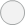 Alta Alta Alta Alta Alta Alta Alta Alta Alta Alta BajaBajaBajaBajaBajaBajaA modificarA modificarYa modificadoYa modificadoYa modificadoYa modificadoYa modificadoYa modificadoYa modificadoYa modificadoYa modificadoYa modificadoYa modificadoRFC:RFC:RFC:RFC:RFC:RFC:RFC:RFC:RFC:CURP (opcional):CURP (opcional):CURP (opcional):CURP (opcional):CURP (opcional):CURP (opcional):CURP (opcional):CURP (opcional):CURP (opcional):CURP (opcional):CURP (opcional):CURP (opcional):CURP (opcional):CURP (opcional):CURP (opcional):CURP (opcional):CURP (opcional):CURP (opcional):CURP (opcional):Nombre(s):Nombre(s):Nombre(s):Nombre(s):Nombre(s):Nombre(s):Nombre(s):Nombre(s):Nombre(s):Nombre(s):Nombre(s):Nombre(s):Nombre(s):Nombre(s):Nombre(s):Primer apellido:Primer apellido:Primer apellido:Primer apellido:Primer apellido:Primer apellido:Primer apellido:Primer apellido:Primer apellido:Primer apellido:Primer apellido:Primer apellido:Primer apellido:Primer apellido:Primer apellido:Primer apellido:Primer apellido:Segundo apellido:Segundo apellido:Segundo apellido:Segundo apellido:Segundo apellido:Segundo apellido:Segundo apellido:Segundo apellido:Segundo apellido:Segundo apellido:Segundo apellido:Segundo apellido:Segundo apellido:Segundo apellido:Segundo apellido:Segundo apellido:Segundo apellido:Segundo apellido:Segundo apellido:Segundo apellido:Segundo apellido:Segundo apellido:Segundo apellido:Segundo apellido:Segundo apellido:Segundo apellido:Segundo apellido:Segundo apellido:Segundo apellido:Segundo apellido:Lada:Lada:Lada:Lada:Lada:Lada:Teléfono:Teléfono:Teléfono:Teléfono:Teléfono:Teléfono:Teléfono:Teléfono:Teléfono:Teléfono:Teléfono:Teléfono:Extensión:Extensión:Extensión:Extensión:Extensión:Extensión:Extensión:Extensión:Extensión:Extensión:Extensión:Extensión:Correo electrónico:Correo electrónico:Correo electrónico:Correo electrónico:Correo electrónico:Correo electrónico:Correo electrónico:Correo electrónico:Correo electrónico:Correo electrónico:Correo electrónico:Correo electrónico:Correo electrónico:Correo electrónico:Correo electrónico:Correo electrónico:Correo electrónico:Correo electrónico:Correo electrónico:Correo electrónico:Correo electrónico:Con título profesional de:Con título profesional de:Con título profesional de:Con título profesional de:Con título profesional de:Con título profesional de:Con título profesional de:Con título profesional de:Con título profesional de:Con título profesional de:Con título profesional de:Con título profesional de:Con título profesional de:Con título profesional de:Con título profesional de:Con título profesional de:Con título profesional de:Con título profesional de:Con título profesional de:Con título profesional de:Con título profesional de:Con título profesional de:Con título profesional de:Con título profesional de:Con título profesional de:Con título profesional de:Con título profesional de:Con título profesional de:Título profesional expedido por:Título profesional expedido por:Título profesional expedido por:Título profesional expedido por:Título profesional expedido por:Título profesional expedido por:Título profesional expedido por:Título profesional expedido por:Título profesional expedido por:Título profesional expedido por:Título profesional expedido por:Título profesional expedido por:Título profesional expedido por:Título profesional expedido por:Título profesional expedido por:Título profesional expedido por:Título profesional expedido por:Título profesional expedido por:Título profesional expedido por:Título profesional expedido por:Título profesional expedido por:Título profesional expedido por:Título profesional expedido por:Título profesional expedido por:Título profesional expedido por:Título profesional expedido por:Título profesional expedido por:Título profesional expedido por:Título profesional expedido por:Título profesional expedido por:Título profesional expedido por:Título profesional expedido por:Número de cédula profesional:Número de cédula profesional:Número de cédula profesional:Número de cédula profesional:Número de cédula profesional:Número de cédula profesional:Número de cédula profesional:Número de cédula profesional:Número de cédula profesional:Número de cédula profesional:Número de cédula profesional:Número de cédula profesional:Número de cédula profesional:Número de cédula profesional:Número de cédula profesional:Número de cédula profesional:Número de cédula profesional:Número de cédula profesional:Número de cédula profesional:Número de cédula profesional:Número de cédula profesional:Número de cédula profesional:Número de cédula profesional:Número de cédula profesional:Número de cédula profesional:Número de cédula profesional:Número de cédula profesional:Número de cédula profesional:Número de cédula profesional:Número de cédula profesional:Número de cédula profesional:Número de cédula profesional:Con especialidad de:Con especialidad de:Con especialidad de:Con especialidad de:Con especialidad de:Con especialidad de:Con especialidad de:Con especialidad de:Con especialidad de:Con especialidad de:Con especialidad de:Con especialidad de:Con especialidad de:Con especialidad de:Con especialidad de:Con especialidad de:Con especialidad de:Con especialidad de:Con especialidad de:Con especialidad de:Con especialidad de:Con especialidad de:Con especialidad de:Con especialidad de:Título de especialidad expedido por:Título de especialidad expedido por:Título de especialidad expedido por:Título de especialidad expedido por:Título de especialidad expedido por:Título de especialidad expedido por:Título de especialidad expedido por:Título de especialidad expedido por:Título de especialidad expedido por:Título de especialidad expedido por:Título de especialidad expedido por:Título de especialidad expedido por:Título de especialidad expedido por:Título de especialidad expedido por:Título de especialidad expedido por:Título de especialidad expedido por:Título de especialidad expedido por:Título de especialidad expedido por:Título de especialidad expedido por:Título de especialidad expedido por:Título de especialidad expedido por:Título de especialidad expedido por:Título de especialidad expedido por:Título de especialidad expedido por:Título de especialidad expedido por:Título de especialidad expedido por:Título de especialidad expedido por:Título de especialidad expedido por:Título de especialidad expedido por:Título de especialidad expedido por:Título de especialidad expedido por:Título de especialidad expedido por:Título de especialidad expedido por:Título de especialidad expedido por:Título de especialidad expedido por:Título de especialidad expedido por:Número de cédula de la especialidad:Número de cédula de la especialidad:Número de cédula de la especialidad:Número de cédula de la especialidad:Número de cédula de la especialidad:Número de cédula de la especialidad:Número de cédula de la especialidad:Número de cédula de la especialidad:Número de cédula de la especialidad:Número de cédula de la especialidad:Número de cédula de la especialidad:Número de cédula de la especialidad:Número de cédula de la especialidad:Número de cédula de la especialidad:Número de cédula de la especialidad:Número de cédula de la especialidad:Número de cédula de la especialidad:Número de cédula de la especialidad:Número de cédula de la especialidad:Número de cédula de la especialidad:Número de cédula de la especialidad:Número de cédula de la especialidad:Número de cédula de la especialidad:Número de cédula de la especialidad:Número de cédula de la especialidad:Número de cédula de la especialidad:Número de cédula de la especialidad:Número de cédula de la especialidad:Número de cédula de la especialidad:Número de cédula de la especialidad:Número de cédula de la especialidad:Número de cédula de la especialidad:Número de cédula de la especialidad:Número de cédula de la especialidad:Número de cédula de la especialidad:Número de cédula de la especialidad:Número de cédula de la especialidad:Número de cédula de la especialidad:Horario de operaciones Horario de operaciones Horario de operaciones Horario de operaciones Horario de operaciones Horario de operaciones Horario de operaciones Horario de operaciones Horario de operaciones Horario de operaciones Horario de operaciones Horario de operaciones Horario de operaciones Horario de operaciones Horario de operaciones Horario de operaciones Horario de operaciones Horario de operaciones Horario de operaciones Horario de operaciones Horario de operaciones Horario de operaciones Horario de operaciones Horario de operaciones Horario de operaciones Horario de operaciones Horario de operaciones Horario de operaciones Horario de operaciones Horario de operaciones Horario de operaciones Horario de operaciones Horario de operaciones Horario de operaciones Horario de operaciones Horario de operaciones Horario de operaciones Horario de operaciones Horario de operaciones Horario de operaciones Horario de operaciones Horario de operaciones Horario de operaciones Horario de operaciones Horario de operaciones Horario de operaciones DDLLMMMJJVVVVSSdedeaaaDLLLMMMMJJVVVSSdedeaDDLLMMMJJVVVVSSdedeHH : MMHH : MMHH : MMaaaHH : MMDLLLMMMMJJVVVSSdedeHH : MMHH : MMHH : MMaHH : MMDDLLMMMJJVVVVSSdedeaaaDLLLMMMMJJVVVSSdedeaDDLLMMMJJVVVVSSdedeHH : MMHH : MMHH : MMaaaHH : MMDLLLMMMMJJVVVSSdedeHH : MMHH : MMHH : MMaHH : MMFirma del responsable sanitarioFirma del responsable sanitarioFirma del responsable sanitarioFirma del responsable sanitarioFirma del responsable sanitarioFirma del responsable sanitarioFirma del responsable sanitarioFirma del responsable sanitarioFirma del responsable sanitarioFirma del responsable sanitarioFirma del responsable sanitarioFirma del responsable sanitarioFirma del responsable sanitarioFirma del responsable sanitarioFirma del responsable sanitarioFirma del responsable sanitarioFirma del responsable sanitarioFirma del responsable sanitarioFirma del responsable sanitarioFirma del responsable sanitarioFirma del responsable sanitarioFirma del responsable sanitarioFirma del responsable sanitarioFirma del responsable sanitarioFirma del responsable sanitario:Firma del responsable sanitario:Firma del responsable sanitario:Firma del responsable sanitario:Firma del responsable sanitario:Firma del responsable sanitario:Firma del responsable sanitario:Firma del responsable sanitario:Firma del responsable sanitario:Firma del responsable sanitario:Firma del responsable sanitario:Firma del responsable sanitario:Firma del responsable sanitario:Firma del responsable sanitario:Firma del responsable sanitario:Firma del responsable sanitario:Firma del responsable sanitario:Firma del responsable sanitario:Firma del responsable sanitario:Firma del responsable sanitario:Firma del responsable sanitario:Firma del responsable sanitario:Nota: Firmar este recuadro en caso de alta o bajaNota: Firmar este recuadro en caso de alta o bajaNota: Firmar este recuadro en caso de alta o bajaNota: Firmar este recuadro en caso de alta o bajaNota: Firmar este recuadro en caso de alta o bajaNota: Firmar este recuadro en caso de alta o bajaNota: Firmar este recuadro en caso de alta o bajaNota: Firmar este recuadro en caso de alta o bajaNota: Firmar este recuadro en caso de alta o bajaNota: Firmar este recuadro en caso de alta o bajaNota: Firmar este recuadro en caso de alta o bajaNota: Firmar este recuadro en caso de alta o bajaNota: Firmar este recuadro en caso de alta o bajaNota: Firmar este recuadro en caso de alta o bajaNota: Firmar este recuadro en caso de alta o bajaNota: Firmar este recuadro en caso de alta o bajaNota: Firmar este recuadro en caso de alta o bajaNota: Firmar este recuadro en caso de alta o bajaNota: Firmar este recuadro en caso de alta o bajaNota: Firmar este recuadro en caso de alta o bajaNota: Firmar este recuadro en caso de alta o bajaNota: Firmar este recuadro en caso de alta o bajaNota: Firmar este recuadro en caso de alta o bajaNota: Firmar este recuadro en caso de alta o bajaNota: Firmar este recuadro en caso de modificación o actualizaciónNota: Firmar este recuadro en caso de modificación o actualizaciónNota: Firmar este recuadro en caso de modificación o actualizaciónNota: Firmar este recuadro en caso de modificación o actualizaciónNota: Firmar este recuadro en caso de modificación o actualizaciónNota: Firmar este recuadro en caso de modificación o actualizaciónNota: Firmar este recuadro en caso de modificación o actualizaciónNota: Firmar este recuadro en caso de modificación o actualizaciónNota: Firmar este recuadro en caso de modificación o actualizaciónNota: Firmar este recuadro en caso de modificación o actualizaciónNota: Firmar este recuadro en caso de modificación o actualizaciónNota: Firmar este recuadro en caso de modificación o actualizaciónNota: Firmar este recuadro en caso de modificación o actualizaciónNota: Firmar este recuadro en caso de modificación o actualizaciónNota: Firmar este recuadro en caso de modificación o actualizaciónNota: Firmar este recuadro en caso de modificación o actualizaciónNota: Firmar este recuadro en caso de modificación o actualizaciónNota: Firmar este recuadro en caso de modificación o actualizaciónNota: Firmar este recuadro en caso de modificación o actualizaciónNota: Firmar este recuadro en caso de modificación o actualizaciónNota: Firmar este recuadro en caso de modificación o actualizaciónNota: Firmar este recuadro en caso de modificación o actualización7. Datos del maquilador7. Datos del maquilador7. Datos del maquilador7. Datos del maquilador7. Datos del maquilador7. Datos del maquilador7. Datos del maquilador7. Datos del maquilador7. Datos del maquilador7. Datos del maquiladorPersona físicaPersona físicaPersona físicaPersona físicaDatos del responsable sanitarioDatos del responsable sanitarioDatos del responsable sanitarioDatos del responsable sanitarioDatos del responsable sanitarioRFC:RFC:RFC:RFC:RFC:CURP (opcional):CURP (opcional):CURP (opcional):CURP (opcional):CURP (opcional):Nombre(s):Nombre(s):Nombre(s):Nombre(s):Nombre(s):Primer apellido:Primer apellido:Primer apellido:Primer apellido:Primer apellido:Segundo apellido:Segundo apellido:Segundo apellido:Segundo apellido:Segundo apellido:Segundo apellido:Persona moralPersona moralPersona moralPersona moralLada:RFC:Teléfono:Teléfono:Denominación o razón social:Denominación o razón social:Denominación o razón social:Extensión:Extensión:Correo electrónico:Correo electrónico:Correo electrónico:Correo electrónico:Datos de la maquilaDatos de la maquilaDatos de la maquilaDatos de la maquilaDatos de la maquilaProceso a maquilar:Motivo de la maquila:Motivo de la maquila:Tiempo de duración de la maquila:Tiempo de duración de la maquila:Tiempo de duración de la maquila:Número de licencia sanitaria o indique si presentó aviso de funcionamiento:Número de licencia sanitaria o indique si presentó aviso de funcionamiento:Número de licencia sanitaria o indique si presentó aviso de funcionamiento:Número de licencia sanitaria o indique si presentó aviso de funcionamiento:Domicilio del maquiladorDomicilio del maquiladorDomicilio del maquiladorDomicilio del maquiladorDomicilio del maquiladorDomicilio del maquiladorDomicilio del maquiladorDomicilio del maquiladorDomicilio del maquiladorDomicilio del maquiladorDomicilio del maquiladorDomicilio del maquiladorDomicilio del maquiladorDomicilio del maquiladorDomicilio del maquiladorCódigo postal:Localidad:Localidad:Tipo y nombre de vialidad:Tipo y nombre de vialidad:Tipo y nombre de vialidad:Municipio o alcaldía:Municipio o alcaldía:Municipio o alcaldía:Entidad Federativa:Entidad Federativa:Entidad Federativa:Entidad Federativa:   (Por ejemplo: Avenida, boulevard, calle, carretera, camino, privada, terracería entre otros)   (Por ejemplo: Avenida, boulevard, calle, carretera, camino, privada, terracería entre otros)   (Por ejemplo: Avenida, boulevard, calle, carretera, camino, privada, terracería entre otros)   (Por ejemplo: Avenida, boulevard, calle, carretera, camino, privada, terracería entre otros)   (Por ejemplo: Avenida, boulevard, calle, carretera, camino, privada, terracería entre otros)   (Por ejemplo: Avenida, boulevard, calle, carretera, camino, privada, terracería entre otros)   (Por ejemplo: Avenida, boulevard, calle, carretera, camino, privada, terracería entre otros)Entre vialidad (tipo y nombre):Entre vialidad (tipo y nombre):Entre vialidad (tipo y nombre):Entre vialidad (tipo y nombre):Entre vialidad (tipo y nombre):Número exterior:Número exterior:Número interior:Número interior:Y vialidad (tipo y nombre):Y vialidad (tipo y nombre):Y vialidad (tipo y nombre):Y vialidad (tipo y nombre):Tipo y nombre de la colonia o asentamiento humano:Tipo y nombre de la colonia o asentamiento humano:Tipo y nombre de la colonia o asentamiento humano:Tipo y nombre de la colonia o asentamiento humano:Tipo y nombre de la colonia o asentamiento humano:Vialidad posterior (tipo y nombre):Vialidad posterior (tipo y nombre):Vialidad posterior (tipo y nombre):Vialidad posterior (tipo y nombre):Vialidad posterior (tipo y nombre):Vialidad posterior (tipo y nombre):Lada:Teléfono:(Tipo de asentamiento humano por ejemplo: Condominio, hacienda, rancho, fraccionamiento entre otros.)(Tipo de asentamiento humano por ejemplo: Condominio, hacienda, rancho, fraccionamiento entre otros.)(Tipo de asentamiento humano por ejemplo: Condominio, hacienda, rancho, fraccionamiento entre otros.)(Tipo de asentamiento humano por ejemplo: Condominio, hacienda, rancho, fraccionamiento entre otros.)(Tipo de asentamiento humano por ejemplo: Condominio, hacienda, rancho, fraccionamiento entre otros.)(Tipo de asentamiento humano por ejemplo: Condominio, hacienda, rancho, fraccionamiento entre otros.)(Tipo de asentamiento humano por ejemplo: Condominio, hacienda, rancho, fraccionamiento entre otros.)Extensión:8.	Datos con quien se efectúa la operación de importación o exportación8.	Datos con quien se efectúa la operación de importación o exportación8.	Datos con quien se efectúa la operación de importación o exportación8.	Datos con quien se efectúa la operación de importación o exportación8.	Datos con quien se efectúa la operación de importación o exportación8.	Datos con quien se efectúa la operación de importación o exportaciónPaís de origen:País de procedencia:País de destino:País de destino:Aduana de entrada o salida:(Especifique sólo una)Aduana de entrada o salida:(Especifique sólo una)8.A. Datos del fabricante8.A. Datos del fabricante8.A. Datos del fabricante8.A. Datos del fabricante8.A. Datos del fabricante8.A. Datos del fabricante8.A. Datos del fabricantePersona físicaPersona físicaPersona moralPersona moralPersona moralPersona moralRFC:RFCCURP (opcional):Denominación o razón social:Denominación o razón social:Denominación o razón social:Nombre(s):Primer apellido:Segundo apellido:(a) Sólo cuando el establecimiento sea nacional.(a) Sólo cuando el establecimiento sea nacional.Domicilio del fabricanteDomicilio del fabricanteDomicilio del fabricanteDomicilio del fabricanteDomicilio del fabricanteDomicilio del fabricanteDomicilio del fabricanteDomicilio del fabricanteDomicilio del fabricanteDomicilio del fabricanteDomicilio del fabricanteDomicilio del fabricanteDomicilio del fabricanteDomicilio del fabricanteCódigo postal:Localidad:Tipo y nombre de vialidad:Tipo y nombre de vialidad:Tipo y nombre de vialidad:Municipio o alcaldía:Municipio o alcaldía:Municipio o alcaldía:Entidad Federativa:Entidad Federativa:(Por ejemplo: Avenida, boulevard, calle, carretera, camino, privada, terracería entre otros)(Por ejemplo: Avenida, boulevard, calle, carretera, camino, privada, terracería entre otros)(Por ejemplo: Avenida, boulevard, calle, carretera, camino, privada, terracería entre otros)(Por ejemplo: Avenida, boulevard, calle, carretera, camino, privada, terracería entre otros)(Por ejemplo: Avenida, boulevard, calle, carretera, camino, privada, terracería entre otros)(Por ejemplo: Avenida, boulevard, calle, carretera, camino, privada, terracería entre otros)(Por ejemplo: Avenida, boulevard, calle, carretera, camino, privada, terracería entre otros)Entre vialidad (tipo y nombre):Entre vialidad (tipo y nombre):Entre vialidad (tipo y nombre):Entre vialidad (tipo y nombre):Número exterior:Número exterior:Número interior:Número interior:Y vialidad (tipo y nombre):Y vialidad (tipo y nombre):Tipo y nombre de la colonia o asentamiento humano:Tipo y nombre de la colonia o asentamiento humano:Tipo y nombre de la colonia o asentamiento humano:Tipo y nombre de la colonia o asentamiento humano:Tipo y nombre de la colonia o asentamiento humano:Vialidad posterior (tipo y nombre):Vialidad posterior (tipo y nombre):Vialidad posterior (tipo y nombre):Vialidad posterior (tipo y nombre):Vialidad posterior (tipo y nombre):(Tipo de asentamiento humano por ejemplo: Condominio, hacienda, rancho, fraccionamiento entre otros.)(Tipo de asentamiento humano por ejemplo: Condominio, hacienda, rancho, fraccionamiento entre otros.)(Tipo de asentamiento humano por ejemplo: Condominio, hacienda, rancho, fraccionamiento entre otros.)(Tipo de asentamiento humano por ejemplo: Condominio, hacienda, rancho, fraccionamiento entre otros.)(Tipo de asentamiento humano por ejemplo: Condominio, hacienda, rancho, fraccionamiento entre otros.)(Tipo de asentamiento humano por ejemplo: Condominio, hacienda, rancho, fraccionamiento entre otros.)(Tipo de asentamiento humano por ejemplo: Condominio, hacienda, rancho, fraccionamiento entre otros.)8.B. Datos del proveedor 8.B. Datos del proveedor 8.B. Datos del proveedor 8.B. Datos del proveedor 8.B. Datos del proveedor 8.B. Datos del proveedor 8.B. Datos del proveedor 8.B. Datos del proveedor 8.B. Datos del proveedor 8.B. Datos del proveedor Persona físicaPersona físicaPersona físicaPersona físicaPersona físicaPersona moralPersona moralPersona moralPersona moralRFC:RFC:CURP (opcional):CURP (opcional):Denominación o razón social:Denominación o razón social:Denominación o razón social:Nombre(s):Nombre(s):Primer apellido:Primer apellido:Primer apellido:Segundo apellido:Segundo apellido:Segundo apellido:Segundo apellido:(a) Sólo cuando el establecimiento sea nacional.(a) Sólo cuando el establecimiento sea nacional.(a) Sólo cuando el establecimiento sea nacional.(a) Sólo cuando el establecimiento sea nacional.(a) Sólo cuando el establecimiento sea nacional.Domicilio del proveedorDomicilio del proveedorDomicilio del proveedorDomicilio del proveedorDomicilio del proveedorDomicilio del proveedorDomicilio del proveedorDomicilio del proveedorDomicilio del proveedorDomicilio del proveedorDomicilio del proveedorDomicilio del proveedorDomicilio del proveedorDomicilio del proveedorCódigo postal:Localidad:Tipo y nombre de vialidad:Tipo y nombre de vialidad:Tipo y nombre de vialidad:Municipio o alcaldía:Municipio o alcaldía:Municipio o alcaldía:Entidad Federativa:Entidad Federativa:(Por ejemplo: Avenida, boulevard, calle, carretera, camino, privada, terracería entre otros)(Por ejemplo: Avenida, boulevard, calle, carretera, camino, privada, terracería entre otros)(Por ejemplo: Avenida, boulevard, calle, carretera, camino, privada, terracería entre otros)(Por ejemplo: Avenida, boulevard, calle, carretera, camino, privada, terracería entre otros)(Por ejemplo: Avenida, boulevard, calle, carretera, camino, privada, terracería entre otros)(Por ejemplo: Avenida, boulevard, calle, carretera, camino, privada, terracería entre otros)(Por ejemplo: Avenida, boulevard, calle, carretera, camino, privada, terracería entre otros)Entre vialidad (tipo y nombre):Entre vialidad (tipo y nombre):Entre vialidad (tipo y nombre):Entre vialidad (tipo y nombre):Número exterior:Número exterior:Número interior:Número interior:Y vialidad (tipo y nombre):Y vialidad (tipo y nombre):Tipo y nombre de la colonia o asentamiento humano:Tipo y nombre de la colonia o asentamiento humano:Tipo y nombre de la colonia o asentamiento humano:Tipo y nombre de la colonia o asentamiento humano:Tipo y nombre de la colonia o asentamiento humano:Vialidad posterior (tipo y nombre):Vialidad posterior (tipo y nombre):Vialidad posterior (tipo y nombre):Vialidad posterior (tipo y nombre):Vialidad posterior (tipo y nombre):(Tipo de asentamiento humano por ejemplo: Condominio, hacienda, rancho, fraccionamiento entre otros.)(Tipo de asentamiento humano por ejemplo: Condominio, hacienda, rancho, fraccionamiento entre otros.)(Tipo de asentamiento humano por ejemplo: Condominio, hacienda, rancho, fraccionamiento entre otros.)(Tipo de asentamiento humano por ejemplo: Condominio, hacienda, rancho, fraccionamiento entre otros.)(Tipo de asentamiento humano por ejemplo: Condominio, hacienda, rancho, fraccionamiento entre otros.)(Tipo de asentamiento humano por ejemplo: Condominio, hacienda, rancho, fraccionamiento entre otros.)(Tipo de asentamiento humano por ejemplo: Condominio, hacienda, rancho, fraccionamiento entre otros.)8.C. Datos del facturador o consignatario8.C. Datos del facturador o consignatario8.C. Datos del facturador o consignatario8.C. Datos del facturador o consignatario8.C. Datos del facturador o consignatario8.C. Datos del facturador o consignatario8.C. Datos del facturador o consignatario8.C. Datos del facturador o consignatario8.C. Datos del facturador o consignatarioPersona físicaPersona físicaPersona físicaPersona físicaPersona moralPersona moralPersona moralPersona moralRFC:RFC:CURP (opcional):CURP (opcional):Denominación o Razón social:Denominación o Razón social:Denominación o Razón social:Nombre(s):Nombre(s):Primer apellido:Primer apellido:Segundo apellido:Segundo apellido:Segundo apellido:Domicilio del facturador o consignatarioDomicilio del facturador o consignatarioDomicilio del facturador o consignatarioDomicilio del facturador o consignatarioDomicilio del facturador o consignatarioDomicilio del facturador o consignatarioDomicilio del facturador o consignatarioDomicilio del facturador o consignatarioDomicilio del facturador o consignatarioDomicilio del facturador o consignatarioDomicilio del facturador o consignatarioDomicilio del facturador o consignatarioDomicilio del facturador o consignatarioDomicilio del facturador o consignatarioCódigo postal:Localidad:Tipo y nombre de vialidad:Tipo y nombre de vialidad:Tipo y nombre de vialidad:Municipio o alcaldía:Municipio o alcaldía:Municipio o alcaldía:Entidad Federativa:Entidad Federativa:(Por ejemplo: Avenida, boulevard, calle, carretera, camino, privada, terracería entre otros)(Por ejemplo: Avenida, boulevard, calle, carretera, camino, privada, terracería entre otros)(Por ejemplo: Avenida, boulevard, calle, carretera, camino, privada, terracería entre otros)(Por ejemplo: Avenida, boulevard, calle, carretera, camino, privada, terracería entre otros)(Por ejemplo: Avenida, boulevard, calle, carretera, camino, privada, terracería entre otros)(Por ejemplo: Avenida, boulevard, calle, carretera, camino, privada, terracería entre otros)(Por ejemplo: Avenida, boulevard, calle, carretera, camino, privada, terracería entre otros)Entre vialidad (tipo y nombre):Entre vialidad (tipo y nombre):Entre vialidad (tipo y nombre):Entre vialidad (tipo y nombre):Número exterior:Número exterior:Número interior:Número interior:Y vialidad (tipo y nombre):Y vialidad (tipo y nombre):Tipo y nombre de la colonia o asentamiento humano:Tipo y nombre de la colonia o asentamiento humano:Tipo y nombre de la colonia o asentamiento humano:Tipo y nombre de la colonia o asentamiento humano:Tipo y nombre de la colonia o asentamiento humano:Vialidad posterior (tipo y nombre):Vialidad posterior (tipo y nombre):Vialidad posterior (tipo y nombre):Vialidad posterior (tipo y nombre):Vialidad posterior (tipo y nombre):(Tipo de asentamiento humano por ejemplo: Condominio, hacienda, rancho, fraccionamiento entre otros)(Tipo de asentamiento humano por ejemplo: Condominio, hacienda, rancho, fraccionamiento entre otros)(Tipo de asentamiento humano por ejemplo: Condominio, hacienda, rancho, fraccionamiento entre otros)(Tipo de asentamiento humano por ejemplo: Condominio, hacienda, rancho, fraccionamiento entre otros)(Tipo de asentamiento humano por ejemplo: Condominio, hacienda, rancho, fraccionamiento entre otros)(Tipo de asentamiento humano por ejemplo: Condominio, hacienda, rancho, fraccionamiento entre otros)(Tipo de asentamiento humano por ejemplo: Condominio, hacienda, rancho, fraccionamiento entre otros)9. Informe anual de la actividad regulada9. Informe anual de la actividad regulada9. Informe anual de la actividad regulada9. Informe anual de la actividad regulada9. Informe anual de la actividad regulada9. Informe anual de la actividad regulada9. Informe anual de la actividad regulada9. Informe anual de la actividad regulada9. Informe anual de la actividad regulada9. Informe anual de la actividad regulada9. Informe anual de la actividad regulada9. Informe anual de la actividad regulada9. Informe anual de la actividad regulada9. Informe anual de la actividad regulada9. Informe anual de la actividad regulada9. Informe anual de la actividad regulada9. Informe anual de la actividad regulada9. Informe anual de la actividad regulada9. Informe anual de la actividad regulada9. Informe anual de la actividad regulada9. Informe anual de la actividad regulada9. Informe anual de la actividad regulada9. Informe anual de la actividad regulada9. Informe anual de la actividad regulada9. Informe anual de la actividad regulada9. Informe anual de la actividad regulada9. Informe anual de la actividad regulada9. Informe anual de la actividad regulada9. Informe anual de la actividad reguladaDatos del establecimientoDatos del establecimientoDatos del establecimientoDatos del establecimientoDatos del establecimientoDatos del establecimientoDatos del establecimientoDatos del establecimientoDatos del establecimientoDatos del establecimientoDatos del establecimientoDatos del establecimientoDatos del establecimientoDatos del establecimientoDatos del establecimientoDatos del establecimientoDatos del establecimientoDatos del establecimientoDatos del establecimientoDatos del establecimientoDatos del establecimientoDatos del establecimientoDatos del establecimientoDatos del establecimientoDatos del establecimientoDatos del establecimientoDatos del establecimientoDatos del establecimientoPersona físicaPersona físicaPersona físicaPersona físicaPersona físicaPersona físicaPersona físicaPersona físicaPersona físicaPersona físicaPersona físicaPersona físicaPersona físicaPersona físicaPersona físicaPersona físicaPersona físicaPersona físicaPersona físicaPersona físicaPersona físicaPersona físicaPersona físicaPersona físicaPersona físicaPersona físicaPersona físicaPersona físicaRFC:RFC: CURP (opcional):CURP (opcional):CURP (opcional):CURP (opcional):CURP (opcional):CURP (opcional):CURP (opcional):CURP (opcional):CURP (opcional):CURP (opcional):CURP (opcional):Nombre(s):Nombre(s):Nombre(s):Nombre(s):Nombre(s):Nombre(s):Nombre(s):Nombre(s):Nombre(s):Nombre(s):Nombre(s):Primer apellido:Primer apellido:Primer apellido:Primer apellido:Primer apellido:Primer apellido:Primer apellido:Primer apellido:Primer apellido:Primer apellido:Primer apellido:Segundo apellido:Segundo apellido:Segundo apellido:Segundo apellido:Segundo apellido:Segundo apellido:Segundo apellido:Segundo apellido:Segundo apellido:Segundo apellido:Segundo apellido:Lada:Lada:Lada:Lada:Lada:Teléfono:Teléfono:Teléfono:Teléfono:Teléfono:Extensión:Extensión:Extensión:Extensión:Extensión:Correo electrónico:Correo electrónico:Correo electrónico:Correo electrónico:Correo electrónico:Correo electrónico:Correo electrónico:Correo electrónico:Correo electrónico:Correo electrónico:Correo electrónico:Correo electrónico:Correo electrónico:Correo electrónico:Correo electrónico:Persona moralPersona moralPersona moralPersona moralPersona moralPersona moralPersona moralPersona moralPersona moralPersona moralPersona moralPersona moralPersona moralPersonal moralPersonal moralPersonal moralPersonal moralPersonal moralPersonal moralPersonal moralPersonal moralPersonal moralPersonal moralPersonal moralPersonal moralPersonal moralPersonal moralPersonal moralRFC:RFC:Denominación o razón social: Denominación o razón social: Denominación o razón social: Denominación o razón social: Denominación o razón social: Denominación o razón social: Denominación o razón social: Denominación o razón social: Denominación o razón social: Denominación o razón social:Denominación o razón social:Denominación o razón social:Denominación o razón social:Denominación o razón social:Denominación o razón social:Denominación o razón social:Denominación o razón social:Denominación o razón social:Denominación o razón social:Domicilio establecimientoDomicilio establecimientoDomicilio establecimientoDomicilio establecimientoDomicilio establecimientoDomicilio establecimientoDomicilio establecimientoDomicilio establecimientoDomicilio establecimientoDomicilio establecimientoDomicilio establecimientoDomicilio establecimientoDomicilio establecimientoDomicilio establecimientoDomicilio establecimientoDomicilio establecimientoDomicilio establecimientoDomicilio establecimientoDomicilio establecimientoDomicilio establecimientoDomicilio establecimientoDomicilio establecimientoDomicilio establecimientoDomicilio establecimientoDomicilio establecimientoDomicilio establecimientoDomicilio establecimientoDomicilio establecimientoCodigo postal:Codigo postal:Codigo postal:Codigo postal:Codigo postal:Codigo postal:Codigo postal:Codigo postal:Codigo postal:Tipo y nombre de vialidad:Tipo y nombre de vialidad:Tipo y nombre de vialidad:Tipo y nombre de vialidad:Tipo y nombre de vialidad:Tipo y nombre de vialidad:Tipo y nombre de vialidad:Tipo y nombre de vialidad:Tipo y nombre de vialidad:Tipo y nombre de vialidad:Tipo y nombre de vialidad:Tipo y nombre de vialidad:Tipo y nombre de vialidad:Tipo y nombre de vialidad:Tipo y nombre de vialidad:Tipo y nombre de vialidad:Tipo y nombre de vialidad:    (Por ejemplo: Avenida, boulevard, calle, carretera, camino, privada, terracería entre otros)    (Por ejemplo: Avenida, boulevard, calle, carretera, camino, privada, terracería entre otros)    (Por ejemplo: Avenida, boulevard, calle, carretera, camino, privada, terracería entre otros)    (Por ejemplo: Avenida, boulevard, calle, carretera, camino, privada, terracería entre otros)    (Por ejemplo: Avenida, boulevard, calle, carretera, camino, privada, terracería entre otros)    (Por ejemplo: Avenida, boulevard, calle, carretera, camino, privada, terracería entre otros)    (Por ejemplo: Avenida, boulevard, calle, carretera, camino, privada, terracería entre otros)    (Por ejemplo: Avenida, boulevard, calle, carretera, camino, privada, terracería entre otros)    (Por ejemplo: Avenida, boulevard, calle, carretera, camino, privada, terracería entre otros)    (Por ejemplo: Avenida, boulevard, calle, carretera, camino, privada, terracería entre otros)    (Por ejemplo: Avenida, boulevard, calle, carretera, camino, privada, terracería entre otros)    (Por ejemplo: Avenida, boulevard, calle, carretera, camino, privada, terracería entre otros)    (Por ejemplo: Avenida, boulevard, calle, carretera, camino, privada, terracería entre otros)(Por ejemplo: Avenida, boulevard, calle, carretera, camino, privada, terracería entre otros)(Por ejemplo: Avenida, boulevard, calle, carretera, camino, privada, terracería entre otros)(Por ejemplo: Avenida, boulevard, calle, carretera, camino, privada, terracería entre otros)(Por ejemplo: Avenida, boulevard, calle, carretera, camino, privada, terracería entre otros)(Por ejemplo: Avenida, boulevard, calle, carretera, camino, privada, terracería entre otros)(Por ejemplo: Avenida, boulevard, calle, carretera, camino, privada, terracería entre otros)(Por ejemplo: Avenida, boulevard, calle, carretera, camino, privada, terracería entre otros)(Por ejemplo: Avenida, boulevard, calle, carretera, camino, privada, terracería entre otros)(Por ejemplo: Avenida, boulevard, calle, carretera, camino, privada, terracería entre otros)(Por ejemplo: Avenida, boulevard, calle, carretera, camino, privada, terracería entre otros)(Por ejemplo: Avenida, boulevard, calle, carretera, camino, privada, terracería entre otros)(Por ejemplo: Avenida, boulevard, calle, carretera, camino, privada, terracería entre otros)(Por ejemplo: Avenida, boulevard, calle, carretera, camino, privada, terracería entre otros)(Por ejemplo: Avenida, boulevard, calle, carretera, camino, privada, terracería entre otros)(Por ejemplo: Avenida, boulevard, calle, carretera, camino, privada, terracería entre otros)Tipo y nombre de la colonia o asentamiento humano:Tipo y nombre de la colonia o asentamiento humano:Tipo y nombre de la colonia o asentamiento humano:Tipo y nombre de la colonia o asentamiento humano:Tipo y nombre de la colonia o asentamiento humano:Tipo y nombre de la colonia o asentamiento humano:Tipo y nombre de la colonia o asentamiento humano:Tipo y nombre de la colonia o asentamiento humano:Tipo y nombre de la colonia o asentamiento humano:Tipo y nombre de la colonia o asentamiento humano:Tipo y nombre de la colonia o asentamiento humano:Tipo y nombre de la colonia o asentamiento humano:Tipo y nombre de la colonia o asentamiento humano:Tipo y nombre de la colonia o asentamiento humano:Tipo y nombre de la colonia o asentamiento humano:Tipo y nombre de la colonia o asentamiento humano:Tipo y nombre de la colonia o asentamiento humano:Tipo y nombre de la colonia o asentamiento humano:Tipo y nombre de la colonia o asentamiento humano:Tipo y nombre de la colonia o asentamiento humano:Tipo y nombre de la colonia o asentamiento humano:Tipo y nombre de la colonia o asentamiento humano:Tipo y nombre de la colonia o asentamiento humano:Tipo y nombre de la colonia o asentamiento humano:Tipo y nombre de la colonia o asentamiento humano:Tipo y nombre de la colonia o asentamiento humano:Tipo y nombre de la colonia o asentamiento humano:Tipo y nombre de la colonia o asentamiento humano:  (Tipo de asentamiento humano por ejemplo: Condominio, hacienda, rancho, fraccionamiento entre otros.)  (Tipo de asentamiento humano por ejemplo: Condominio, hacienda, rancho, fraccionamiento entre otros.)  (Tipo de asentamiento humano por ejemplo: Condominio, hacienda, rancho, fraccionamiento entre otros.)  (Tipo de asentamiento humano por ejemplo: Condominio, hacienda, rancho, fraccionamiento entre otros.)  (Tipo de asentamiento humano por ejemplo: Condominio, hacienda, rancho, fraccionamiento entre otros.)  (Tipo de asentamiento humano por ejemplo: Condominio, hacienda, rancho, fraccionamiento entre otros.)  (Tipo de asentamiento humano por ejemplo: Condominio, hacienda, rancho, fraccionamiento entre otros.)  (Tipo de asentamiento humano por ejemplo: Condominio, hacienda, rancho, fraccionamiento entre otros.)  (Tipo de asentamiento humano por ejemplo: Condominio, hacienda, rancho, fraccionamiento entre otros.)  (Tipo de asentamiento humano por ejemplo: Condominio, hacienda, rancho, fraccionamiento entre otros.)  (Tipo de asentamiento humano por ejemplo: Condominio, hacienda, rancho, fraccionamiento entre otros.)  (Tipo de asentamiento humano por ejemplo: Condominio, hacienda, rancho, fraccionamiento entre otros.)  (Tipo de asentamiento humano por ejemplo: Condominio, hacienda, rancho, fraccionamiento entre otros.)(Tipo de asentamiento humano por ejemplo: Condominio, hacienda, rancho, fraccionamiento entre otros.)(Tipo de asentamiento humano por ejemplo: Condominio, hacienda, rancho, fraccionamiento entre otros.)(Tipo de asentamiento humano por ejemplo: Condominio, hacienda, rancho, fraccionamiento entre otros.)(Tipo de asentamiento humano por ejemplo: Condominio, hacienda, rancho, fraccionamiento entre otros.)(Tipo de asentamiento humano por ejemplo: Condominio, hacienda, rancho, fraccionamiento entre otros.)(Tipo de asentamiento humano por ejemplo: Condominio, hacienda, rancho, fraccionamiento entre otros.)(Tipo de asentamiento humano por ejemplo: Condominio, hacienda, rancho, fraccionamiento entre otros.)(Tipo de asentamiento humano por ejemplo: Condominio, hacienda, rancho, fraccionamiento entre otros.)(Tipo de asentamiento humano por ejemplo: Condominio, hacienda, rancho, fraccionamiento entre otros.)(Tipo de asentamiento humano por ejemplo: Condominio, hacienda, rancho, fraccionamiento entre otros.)(Tipo de asentamiento humano por ejemplo: Condominio, hacienda, rancho, fraccionamiento entre otros.)(Tipo de asentamiento humano por ejemplo: Condominio, hacienda, rancho, fraccionamiento entre otros.)(Tipo de asentamiento humano por ejemplo: Condominio, hacienda, rancho, fraccionamiento entre otros.)(Tipo de asentamiento humano por ejemplo: Condominio, hacienda, rancho, fraccionamiento entre otros.)(Tipo de asentamiento humano por ejemplo: Condominio, hacienda, rancho, fraccionamiento entre otros.)Localidad: Localidad: Localidad: Localidad:Localidad:Entidad Federativa: Entidad Federativa: Entidad Federativa: Entidad Federativa: Entidad Federativa: Entidad Federativa: Entidad Federativa: Entidad Federativa:Entidad Federativa:Entidad Federativa:Entidad Federativa:Entidad Federativa:Entidad Federativa:Entidad Federativa:Entidad Federativa:Nombre de la actividad regulada:Nombre de la actividad regulada:Nombre de la actividad regulada:Nombre de la actividad regulada:Nombre de la actividad regulada:Nombre de la actividad regulada:Nombre de la actividad regulada:Nombre de la actividad regulada:Nombre de la actividad regulada:Nombre de la actividad regulada:Nombre de la actividad regulada:Nombre de la actividad regulada:Nombre de la actividad regulada:Nombre de la actividad regulada:Nombre de la actividad regulada:Nombre de la actividad regulada:Nombre de la actividad regulada:Nombre de la actividad regulada:Nombre de la actividad regulada:Nombre de la actividad regulada:Nombre de la actividad regulada:Nombre de la actividad regulada:Fecha en la que se realizó la actividad:Fecha en la que se realizó la actividad:Fecha en la que se realizó la actividad:Fecha en la que se realizó la actividad:Fecha en la que se realizó la actividad:Fecha en la que se realizó la actividad:Fecha en la que se realizó la actividad:Fecha en la que se realizó la actividad:Fecha en la que se realizó la actividad:Fecha en la que se realizó la actividad:Fecha en la que se realizó la actividad:Fecha en la que se realizó la actividad:Fecha en la que se realizó la actividad:Fecha en la que se realizó la actividad:Fecha en la que se realizó la actividad:Fecha en la que se realizó la actividad:Fecha en la que se realizó la actividad:Fecha en la que se realizó la actividad:Fecha en la que se realizó la actividad:Fecha en la que se realizó la actividad:Fecha en la que se realizó la actividad:Fecha en la que se realizó la actividad:Fecha en la que se realizó la actividad:Fecha en la que se realizó la actividad:Fecha en la que se realizó la actividad:Fecha en la que se realizó la actividad:Fecha en la que se realizó la actividad:Fecha en la que se realizó la actividad:Fecha en la que se realizó la actividad:Fecha en la que se realizó la actividad:Fecha en la que se realizó la actividad:DDMMAAAAFecha en la que se realizó la actividad:Fecha en la que se realizó la actividad:Fecha en la que se realizó la actividad:Fecha en la que se realizó la actividad:Fecha en la que se realizó la actividad:Fecha en la que se realizó la actividad:Fecha en la que se realizó la actividad:Fecha en la que se realizó la actividad:Fecha en la que se realizó la actividad:Fecha en la que se realizó la actividad:Fecha en la que se realizó la actividad:DDDDMMAAAASustancia: Sustancia: Sustancia: Sustancia: Sustancia: Sustancia: Sustancia: Cantidad o volumen: Cantidad o volumen: Cantidad o volumen: Cantidad o volumen: Cantidad o volumen: Cantidad o volumen: Cantidad o volumen:Cantidad o volumen:Cantidad o volumen:Cantidad o volumen:Cantidad o volumen:Cantidad o volumen:Cantidad o volumen:Número de licencia o indique si presento aviso de funcionamiento:Número de licencia o indique si presento aviso de funcionamiento:Número de licencia o indique si presento aviso de funcionamiento:Número de licencia o indique si presento aviso de funcionamiento:Número de licencia o indique si presento aviso de funcionamiento:Número de licencia o indique si presento aviso de funcionamiento:Número de licencia o indique si presento aviso de funcionamiento:Número de licencia o indique si presento aviso de funcionamiento:Número de licencia o indique si presento aviso de funcionamiento:Número de licencia o indique si presento aviso de funcionamiento:Número de licencia o indique si presento aviso de funcionamiento:Número de licencia o indique si presento aviso de funcionamiento:Número de licencia o indique si presento aviso de funcionamiento:Número de licencia o indique si presento aviso de funcionamiento:Número de licencia o indique si presento aviso de funcionamiento:Número de licencia o indique si presento aviso de funcionamiento:Número de licencia o indique si presento aviso de funcionamiento:Número de licencia o indique si presento aviso de funcionamiento:Número de licencia o indique si presento aviso de funcionamiento:Número de licencia o indique si presento aviso de funcionamiento:Número de licencia o indique si presento aviso de funcionamiento:Número de licencia o indique si presento aviso de funcionamiento:Número de licencia o indique si presento aviso de funcionamiento:Número de licencia o indique si presento aviso de funcionamiento:Número de licencia o indique si presento aviso de funcionamiento:Número de licencia o indique si presento aviso de funcionamiento:Número de licencia o indique si presento aviso de funcionamiento:Número de licencia o indique si presento aviso de funcionamiento:Los datos o anexos pueden contener información confidencial, ¿está de acuerdo en hacerlos publicos?SiNo